 СХЕМА ТЕПЛОСНАБЖЕНИЯКУГОЕЙСКОГО СЕЛЬСКОГО ПОСЕЛЕНИЯ КРЫЛОВСКОГО РАЙОНА ЯНАО НА ПЕРИОД ДО 2030 ГОДА (АКТУАЛИЗАЦИЯ)ТОМ 2. ОБОСНОВЫВАЮЩИЕ МАТЕРИАЛЫ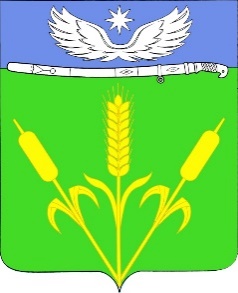  Сведений, составляющих государственную тайну в соответствии с Указом Президента Российской Федерации от 30.11.1995 № 1203 «Об утверждении перечня сведений, отнесенных к государственной тайне», не содержится.2021 г.СОДЕРЖАНИЕГЛАВА 1. СУЩЕСТВУЮЩЕЕ ПОЛОЖЕНИЕ В СФЕРЕ ПРОИЗВОДС ТВА, ПЕРЕДАЧИ И ПОТРЕБЛЕНИЯ ТЕПЛОВОЙ ЭНЕРГИИ ДЛЯ ЦЕЛЕЙ ТЕПЛОСНАБЖЕНИЯЧасть 1. Функциональная структура теплоснабжения1.1.1 Зоны действия производственных котельныхПроизводственные котельные на территории Кугоейского сельского поселения отсутствуют.1.1.2 Зоны действия индивидуального теплоснабженияЗоны действия индивидуального теплоснабжения обеспечены теплоснабжением от индивидуальных источников теплоснабжения (отопительные печи и бытовые котлы, работающие на твердом топливе и природном газе). 1.1.3 Зоны действия отопительных котельныхЗона действия системы теплоснабжения — это территория поселения, городского округа или ее часть, границы которой устанавливаются по наиболее удаленным точкам подключения потребителей к тепловым сетям, входящим в систему теплоснабжения.На территории Кугоейского сельского поселения расположены 2 котельные, обеспечивающие централизованное теплоснабжение объектов социальной сферы ст. Кугоейская. Котельные оборудованы водогрейными котлами, суммарная установленная тепловая мощность составляет 0,618 Гкал/час. Эксплуатацию котельных и тепловых сетей на территории Кугоейского сельского поселения осуществляет МУП «Тепловые сети» муниципального образования Крыловский район. Котельная СОШ № 10Количество котлов – 2 шт. Тип котлов: Котел стальной водогрейный КВа-020 "Радон"-2шт.;Теплопроизводительность – 0,344 Гкал/ч;Год ввода котлов в эксплуатацию – 2008 г.Котельная детского сада «Алёнушка»Количество котлов – 2 шт. Тип котлов: Котел стальной водогрейный КВа-016 "Радон"-2шт;Теплопроизводительность – 0,274 Гкал/ч;Год ввода котлов в эксплуатацию – 2008 г.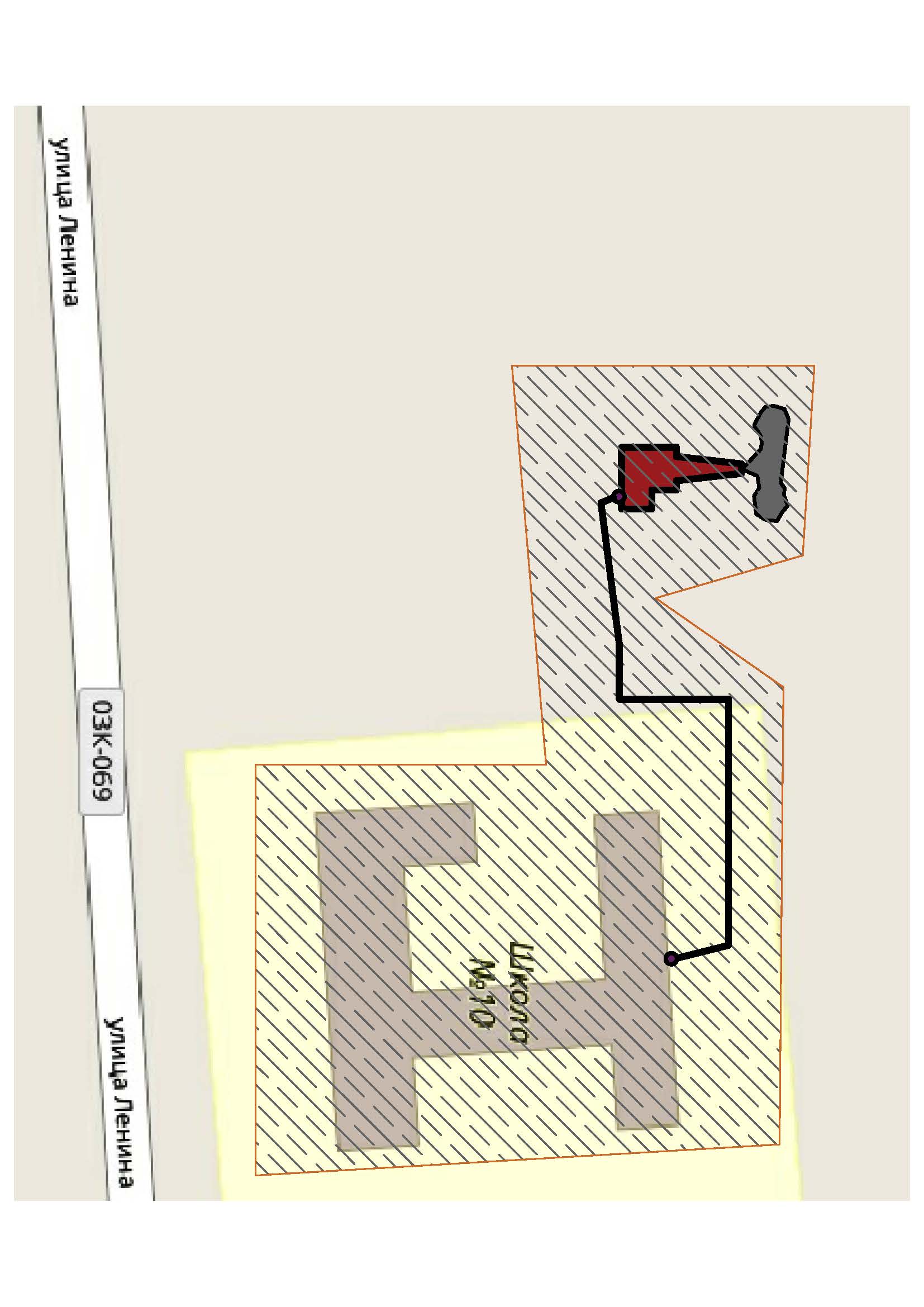 Рисунок 1.1.3.1 – Зона ЦТС Котельная СОШ № 10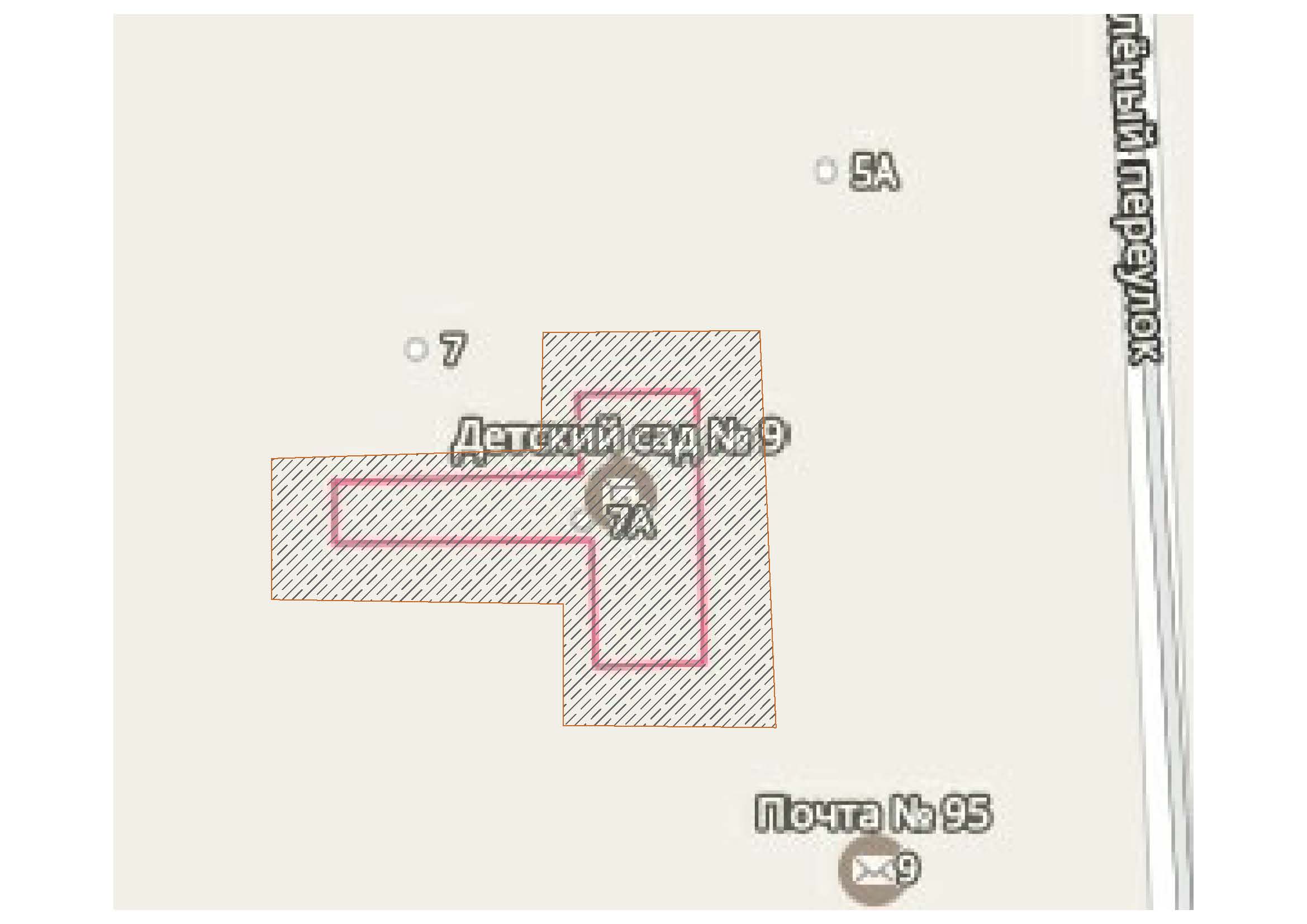 Рисунок 1.1.3.2 – Зона ЦТС котельной д/с «Аленушка»Часть 2. Источники тепловой энергии 1.2.1 Структура и технические характеристики основного оборудованияХарактеристика централизованных котельных Кугоейского сельского поселения приведена в таблице 1.2.1.1.Таблица 1.2.1.1 – Характеристика централизованных котельныхХарактеристика котлов источников теплоснабжения приведена в таблице 1.2.1.2-1.2.1.6.Таблица 1.2.1.2 – Основные характеристики котлов источников теплоснабженияТаблица 1.2.1.3 – Технические характеристики Котельная СОШ № 10Таблица 1.2.1.4 – Технические характеристики Котельная детского сада «Алёнушка»1.2.2 Параметры установленной тепловой мощности теплофикационного оборудования и теплофикационной установкиТаблица 1.2.2.1 – Параметры установленной тепловой мощности котлов1.2.3 Ограничения тепловой мощности и параметры располагаемой тепловой мощностиРасполагаемая тепловая мощность и ее ограничения нереализуемые по техническим причинам в котельных Кугоейского сельского поселения представлены в таблице 1.2.3.1. Ограничения тепловой мощности возникают в основном из-за высокой степени изношенности оборудования котельной, а также из-за отсутствия водоподготовительных установок и изношенности тепловых сетей.Таблица 1.2.3.1 – Ограничения тепловой мощности и параметры располагаемой тепловой мощности1.2.4 Объем потребления тепловой энергии (мощности) на собственные и хозяйственные нужды теплоснабжающей организации в отношении источников тепловой энергии и параметры тепловой мощности неттоПараметры установленной тепловой мощности нетто приведены в таблице 1.2.4.1.Таблица 1.2.4.1 – Параметры установленной тепловой мощности нетто1.2.5 Срок ввода в эксплуатацию теплофикационного оборудования, год последнего освидетельствования при допуске к эксплуатации после ремонтов, год продления ресурса и мероприятия по продлению ресурсаСроки ввода в эксплуатацию оборудования котельных представлены в таблице 1.2.5.1. Таблица 1.2.5.1. – Сроки ввода в эксплуатацию теплофикационного оборудования1.2.6 Схемы выдачи тепловой мощности, структура теплофикационных установокСистема теплоснабжения котельных Кугоейского сельского поселения является закрытой.В закрытых системах теплоснабжения сам теплоноситель нигде не расходуется, а лишь циркулирует между источником тепла и местными системами теплопотребления. Это значит, что такие системы закрыты по отношению к атмосфере, что и нашло отражение в их названии. Т.е. количество уходящей от источника и приходящей к нему воды одинаково.В реальных же системах часть воды теряется из системы через имеющиеся в ней неплотности: через сальники насосов, компенсаторов, арматуры и т.п. Эти утечки воды из системы невелики и при хорошей эксплуатации не превышают 0,5% объема воды в системе.Однако даже в таком количестве они приносят определенный ущерб, так как с ними бесполезно теряются и тепло, и теплоноситель.В открытых системах теплоснабжения теплоноситель расходуется на нужды горячего водоснабжения.Схема выдачи тепловой мощности котельных Кугоейского сельского поселения идентична. Из централизованной системы водоснабжения насосом вода подается в котельную в бак, а затем подогревается в котле и подается в тепловую сеть.Источники тепловой энергии Кугоейского сельского поселения не являются источниками комбинированной выработки тепловой и электрической энергии.1.2.7 Способ регулирования отпуска тепловой энергии от источников тепловой энергии с обоснованием выбора графика изменения температур теплоносителя в зависимости от температуры наружного воздухаГрафик изменения температур теплоносителя (рисунок 1.2.7.1) выбран на основании климатических параметров холодного времени года на территории Крыловского района РФ СП 131.13330.2012 «Строительная климатология» и справочных данных температуры воды, подаваемой в отопительную систему, и сетевой – в обратном трубопроводе по температурному графику 90–70 °С.Рисунок 1.2.7.1 – График изменения температур теплоносителя 90 – 70 °С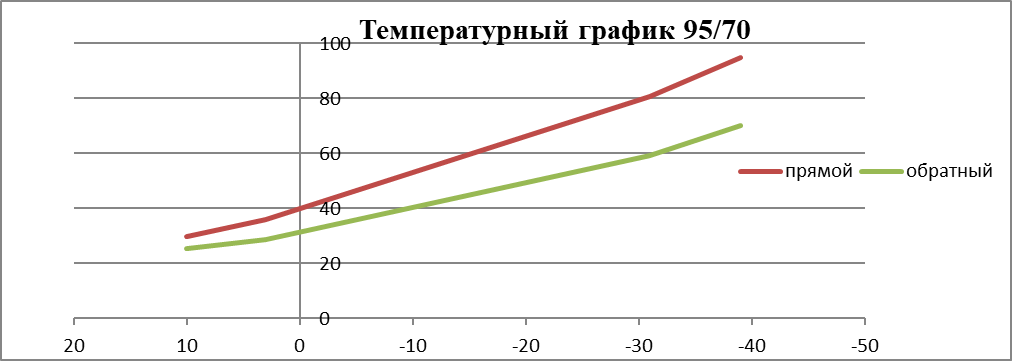 1.2.8 Среднегодовая загрузка оборудованияГодовая загрузка котельной не является равномерной. СЦТС Кугоейского сельского поселения является сезонной. Отопительный период действует с октября по апрель включительно. СЦТС работает 4320 часов в год. Переходные нагрузки ниже зимних, вследствие более высокой температуры водопроводной воды, а также благодаря меньшим теплопотерям теплопроводов. Пиковые нагрузки приходятся фактически на самый холодный месяц года – январь.1.2.9 Способы учета тепла, отпущенного в тепловые сетиКотельные не оснащены приборами учета отпускаемой тепловой энергии.  Учет произведенного тепла ведется расчетным способом на основании расхода топлива.1.2.10 Статистика отказов и восстановлений оборудования источников тепловой энергииОтказы оборудования источников тепловой энергии на 2021 г. отсутствуют.1.2.11 Предписания надзорных органов по запрещению дальнейшей эксплуатации источника тепловой энергииПредписания надзорных органов по запрещению дальнейшей эксплуатации источника тепловой энергии отсутствуют.1.2.12 Перечень источников тепловой энергии и (или) оборудования (турбоагрегатов), входящего в их состав (для источников тепловой энергии, функционирующих в режиме комбинированной выработки электрической и тепловой энергии), которые отнесены к объектам, электрическая мощность которых поставляется в вынужденном режиме в целях обеспечения надежного теплоснабжения потребителейИсточники тепловой энергии, функционирующие в режиме комбинированной выработки электрической и тепловой энергии, электрическая мощность которых поставляется в вынужденном режиме в целях обеспечения надежного теплоснабжения потребителей, на территории Кугоейского сельского поселения отсутствуют.Часть 3. Тепловые сети, сооружения на них1.3.1 Описание структуры тепловых сетей от каждого источника тепловой энергии, от магистральных выводов до центральных тепловых пунктов (если таковые имеются) или до ввода в жилой квартал или промышленный объект с выделением сетей горячего водоснабженияСтруктурно тепловые сети котельных Кугоейского сельского поселения имеют один магистральный вывод из каждого источника ЦТС в двухтрубном нерезервируемом исполнении. Общая протяженность тепловых сетей 0,1674 км, диаметром 63, 89 и 100 мм.  Тепловые сети двухтрубные тупиковые.  Прокладка трубопроводов тепловых сетей составляет: надземная 100 % от общей протяженности. Изоляция реконструированных трубопроводов – пенополиуретан (ППУ изоляция), остальные – минеральная вата.  Средневзвешенный (по материальной характеристике) срок эксплуатации тепловых сетей в котельной СОШ №10 составляет 15 лет (60% износа). В котельной детского сада «Аленушка» этот показатель составляет 24,3 года (97,2% износа).Кроме того, в котельной детского сада «Аленушка», сети, введенные в эксплуатацию в 1978 году (172 % износа), составляют 40 % протяженности сетей.Прокладка тепловых сетей преимущественно надземная. Надземная прокладка осуществлена бесканально, а также в надземных непроходных каналах. Подземные участки тепловых сетей выполнены бесканально. Надземная прокладка тепловых сетей осуществлена на низких опорах, совместно с трубопроводом водоснабжения. Обратный трубопровод тепловой сети выполняет функцию теплового сопровождения сетей водопровода.Центральные тепловые пункты тепловых сетей в Кугоейском сельском поселении отсутствуют. Вводы магистральных сетей от котельных в промышленные объекты не имеются.1.3.2 Карты (схемы) тепловых сетей в зонах действия источников тепловой энергии в электронной форме и (или) бумажном носителеСхемы тепловых сетей в зонах действия источников тепловой энергии приведены в приложении.1.3.3 Параметры тепловых сетей, включая год начала эксплуатации, тип изоляции, тип компенсирующих устройств, тип прокладки, краткую характеристику грунтов в местах прокладки с выделением наименее надежных участков, определением их материальной характеристики и тепловой нагрузки потребителей, подключенных к таким участкамПараметры тепловых сетей котельных Кугоейского сельского поселения приведены в таблице 1.3.3.1.Таблица 1.3.3.1 – Параметры тепловых сетей Кугоейского сельского поселения1.3.4 Описание типов и количества секционирующей и регулирующей арматуры на тепловых сетяхСекционирующие задвижки из низколегированной стали, чугуна и регулирующие размещены в узлах присоединения распределительных сетей потребителей к тепловым сетям непосредственно в индивидуальных тепловых пунктах зданий потребителей, а также тепловых камер, по одной на каждый (прямой и обратный) трубопроводы.1.3.5 Описание типов и строительных особенностей тепловых пунктов, тепловых камер и павильоновТепловые павильоны систем теплоснабжения на территории Кугоейского сельского поселения отсутствуют.1.3.6 Описание графиков регулирования отпуска тепла в тепловые сети с анализом их обоснованностиГрафик изменения температур теплоносителя выбран на основании климатических параметров холодного времени года на территории Крыловского района РФ СП 131.13330.2012 «Строительная климатология» и справочных данных температуры воды, подаваемой в отопительную систему, и сетевой – в обратном трубопроводе по температурному графику 90–70 °С.1.3.7 Фактические температурные режимы отпуска тепла в тепловые сети и их соответствие утвержденным графикам регулирования отпуска тепла в тепловые сетиФактические температурные режимы отпуска тепла в тепловые сети соответствуют утвержденным графикам регулирования отпуска тепла в тепловые сети и соблюдаются путем использования средств автоматизации котельных Кугоейского сельского поселения.1.3.8 Гидравлические режимы тепловых сетей и пьезометрические графикиПринятый качественный режим регулирования отпуска тепла отопительной нагрузки заключается в изменении температуры сетевой воды в подающем трубопроводе в зависимости от температуры наружного воздуха, и при этом гидравлический режим работы системы теплоснабжения остается неизменным, т.е. он не должен претерпевать изменений в течение всего отопительного периода. Правилами технической эксплуатации тепловых электрических станций и тепловых сетей предусматривается ежегодная разработка гидравлических режимов тепловых сетей для отопительного и летнего периодов, а также разработка гидравлических режимов системы теплоснабжения на ближайшие 3-5 лет.  В процессе выполнения программы реконструкции тепловых сетей, а также теплосилового хозяйства, имея целью создание "идеальной тепловой сети" гидравлические режимы тепловой сети неизбежно подвергнутся корректировке.  При массовом внедрении ИТП у потребителей тепловой энергии, трубопроводы ГВС от источников тепловой энергии ликвидируются.  Регулирование потребления тепловой энергии должно производиться в ИТП, снабженных самым современным оборудованием. Это позволяет выдерживать расчётные расходы сетевой воды всей системы.1.3.9 Статистика отказов тепловых сетей (аварий, инцидентов) за последние 5 летНа тепловых сетях котельных Кугоейского сельского поселения не происходили аварийные ситуации.Данные о статистике отказов на тепловых сетях за последние 5 лет документально не зафиксированы.1.3.10 Статистика восстановлений (аварийно-восстановительных ремонтов) тепловых сетей и среднее время, затраченное на восстановление работоспособности тепловых сетей, за последние 5 лет.Информация о количестве восстановлений (аварийно-восстановительных ремонтов) тепловых сетей и среднем времени, затраченном на восстановление работоспособности тепловых сетей, за последние 5 лет не предоставлена.1.3.11 Описание процедур диагностики состояния тепловых сетей и планирования капитальных (текущих) ремонтовС целью диагностики состояния тепловых сетей проводятся гидравлические и температурные испытания теплотрасс, а также на тепловые потери.Гидравлическое испытание тепловых сетей производят дважды: сначала проверяют прочность и плотность теплопровода без оборудования и арматуры, после весь теплопровод, который готов к эксплуатации, с установленными грязевиками, задвижками, компенсаторами и остальным оборудованием. Повторная проверка нужна потому, что при смонтированном оборудовании и арматуре тяжелее проверить плотность и прочность сварных швов.В случаях, когда при испытании теплопроводов без оборудования и арматуры имеет место падение давления по приборам, значит, имеющиеся сварные швы неплотные (естественно, если в самих трубах нет свищей, трещин и пр.). Падение давления при испытании трубопроводов с установленным оборудованием и арматурой, возможно, свидетельствует, что помимо стыков выполнены с дефектами еще сальниковые уплотнения или фланцевые соединения.При предварительном испытании проверяется на плотность и прочность не только сварные швы, но и стенки трубопроводов, т.к. бывает, что трубы имеют трещины, свищи и прочие заводские дефекты. Испытания смонтированного трубопровода должны выполняться до монтажа теплоизоляции. Помимо этого, трубопровод не должен быть засыпан или закрыт инженерными конструкциями. Когда трубопровод сварен из бесшовных цельнотянутых труб, он может предъявляться к испытанию уже изолированным, но только с открытыми сварными стыками.При окончательном испытании подлежат проверке места соединения отдельных участков (в случаях испытания теплопровода частями), сварные швы грязевиков и сальниковых компенсаторов, корпуса оборудования, фланцевые соединения. Во время проверки сальники должны быть уплотнены, а секционные задвижки полностью открыты.При гидравлическом испытании тепловых сетей последовательность проведения работ такая:– проводят очистку теплопроводов;– устанавливают манометры, заглушки и краны;– подключают воду и гидравлический пресс;– заполняют трубопроводы водой до необходимого давления;– проводят осмотр теплопроводов и помечают места, где обнаружены дефекты;– устраняют дефекты;– производят второе испытание;– отключают от водопровода и производят спуск воды из труб;– снимают манометры и заглушки.Для заполнения трубопроводов водой и хорошего удаления из труб воздуха водопровод присоединяют к нижней части теплопровода. Возле каждого воздушного крана необходимо выставить дежурного. Сначала через воздушники поступает только воздух, потом воздушно-водяная смесь и, наконец, только вода. По достижении выхода только воды кран перекрывается. Далее кран еще два-три раза периодически открывают для полного выпуска оставшейся части воздуха с верхних точек. Перед началом наполнения тепловой сети все воздушники необходимо открыть, а дренажи закрыть.Испытание проводят давлением, равном рабочему с коэффициентом 1,25. Под рабочим понимают максимальное давление, которое может возникнуть на данном участке в процессе эксплуатации.При случаях испытания теплопровода без оборудования и арматуры давление поднимают до расчетного и выдерживают его на протяжении 10 мин, контролируя при этом падение давления, после снижают его до рабочего, проводят осмотр сварных соединений и обстукивают стыки. Испытания считают удовлетворительными, если отсутствует падение давления, нет течи и потения стыков.Испытания с установленным оборудованием и арматурой проводят с выдержкой в течение 15 мин, проводят осмотр фланцевых и сварных соединений, арматуры и оборудования, сальниковых уплотнений, после давление снижают до рабочего. Испытания считают удовлетворительными, если в течение 2 ч падение давления не превышает 10%. Испытательное давление проверяет не только герметичность, но и прочность оборудования и трубопровода.После испытания воду необходимо удалять из труб полностью. Как правило, вода для испытаний не проходит специальную подготовку и может снизить качество сетевой воды и быть причиной коррозии внутренних поверхностей труб.Температурные испытания тепловых сетей на максимальную температуру теплоносителя, находящихся в эксплуатации длительное время и имеющих ненадежные участки проводиться после ремонта и предварительного испытания этих сетей на прочность и плотность, но не позднее чем за 3 недели до начала отопительного периода.Температурным испытаниям подвергаться вся сеть от источника тепловой энергии до индивидуальных тепловых пунктов потребителей. Температурные испытания проводятся при устойчивых суточных плюсовых температурах наружного воздуха.Началу испытания тепловой сети на максимальную температуру теплоносителя должен предшествовать прогрев тепловой сети при температуре воды в подающем трубопроводе 100 °С.Продолжительность прогрева составляет порядка двух часов.Перед началом испытания производится расстановка персонала в пунктах наблюдения и по трассе тепловой сети.В предусмотренный программой срок на источнике тепловой энергии начинается постепенное повышение температуры воды до установленного максимального значения при строгом контроле за давлением в обратном коллекторе сетевой воды на источнике тепловой энергии и величиной подпитки (дренажа).Заданная максимальная температура теплоносителя поддерживается постоянной в течение установленного программой времени (не менее 2 ч), а затем плавно понижается до 70-80 °С.Скорость повышения и понижения температуры воды в подающем трубопроводе выбирается такой, чтобы в течение всего периода испытания соблюдалось заданное давление в обратном коллекторе сетевой воды на источнике тепловой энергии. Поддержание давления в обратном коллекторе сетевой воды на источнике тепловой энергии при повышении температуры первоначально должно проводиться путем регулирования величины подпитки, а после полного прекращения подпитки в связи с увеличением объема сетевой воды при нагреве путем дренирования воды из обратного коллектора.С момента начала прогрева тепловой сети и до окончания испытания во всех пунктах наблюдения непрерывно (с интервалом 10 мин) ведутся измерения температур и давлений сетевой воды с записью в журналы.Руководитель испытания по данным, поступающим из пунктов наблюдения, следит за повышением температуры сетевой воды на источнике тепловой энергии и в тепловой сети и прохождением температурной волны по участкам тепловой сети.Для своевременного выявления повреждений, которые могут возникнуть в тепловой сети при испытании, особое внимание должно уделяться режимам подпитки и дренирования, которые связаны с увеличением объема сетевой воды при ее нагреве. Поскольку расходы подпиточной и дренируемой воды в процессе испытания значительно изменяются, это затрудняет определение по ним момента появления неплотностей в тепловой сети. Поэтому в период неустановившегося режима необходимо анализировать причины каждого резкого увеличения расхода подпиточной воды и уменьшения расхода дренируемой воды.Нарушение плотности тепловой сети при испытании может быть выявлено с наибольшей достоверностью в период установившейся максимальной температуры сетевой воды. Резкое отклонение величины подпитки от начальной в этот период свидетельствует о появлении неплотности в тепловой сети и необходимости принятия срочных мер по ликвидации повреждения.Специально выделенный персонал во время испытания должен объезжать и осматривать трассу тепловой сети и о выявленных повреждениях (появление парения, воды на трассе сети и др.) немедленно сообщать руководителю испытания. При обнаружении повреждений, которые могут привести к серьезным последствиям, испытание должно быть приостановлено до устранения этих повреждений.Системы теплопотребления, температура воды в которых при испытании превысила допустимые значения 95 °С должны быть немедленно отключены.Измерения температуры и давления воды в пунктах наблюдения заканчиваются после прохождения в данном месте температурной волны и понижения температуры сетевой воды в подающем трубопроводе до 100 °С.Испытание считается законченным после понижения температуры воды в подающем трубопроводе тепловой сети до 70-80 °С.Испытания по определению тепловых потерь в тепловых сетях проводятся один раз в пять лет на с целью разработки энергетических характеристик и нормирования эксплуатационных тепловых потерь, а также оценки технического состояния тепловых сетей.Осуществление разработанных гидравлических и температурных режимов испытаний производится в следующем порядке:– включаются расходомеры на линиях сетевой и подпиточной воды и устанавливаются термометры на циркуляционной перемычке конечного участка кольца, на выходе трубопроводов из теплоподготовительной установки и на входе в нее;– устанавливается определенный расчетом расход воды по циркуляционному кольцу, который поддерживается постоянным в течение всего периода испытаний;– устанавливается давление в обратной линии испытываемого кольца на входе ее в теплоподготовительную установку;– устанавливается температура воды в подающей линии испытываемого кольца на выходе из теплоподготовительной установки.Отклонение расхода сетевой воды в циркуляционном кольце не должно превышать ±2 % расчетного значения.Температура воды в подающей линии должна поддерживаться постоянной с точностью ±0,5 °С.Определение тепловых потерь при подземной прокладке сетей производится при установившемся тепловом состоянии, что достигается путем стабилизации температурного поля в окружающем теплопроводы грунте, при заданном режиме испытаний.Показателем достижения установившегося теплового состояния грунта на испытываемом кольце является постоянство температуры воды в обратной линии кольца на входе в теплоподготовительную установку в течение 4 ч.Во время прогрева грунта измеряются расходы циркулирующей и подпиточной воды, температура сетевой воды на входе в теплоподготовительную установку и выходе из нее и на перемычке конечного участка испытываемого кольца. Результаты измерений фиксируются одновременно через каждые 30 мин.Продолжительность периода достижения установившегося теплового состояния кольца существенно сокращается, если перед испытанием горячее водоснабжение присоединенных к испытываемой магистрали потребителей осуществлялось при температуре воды в подающей линии, близкой к температуре испытаний.Начиная с момента достижения установившегося теплового состояния во всех намеченных точках наблюдения устанавливаются термометры и измеряется температура воды. Запись показаний термометров и расходомеров ведется одновременно с интервалом 10 мин. Продолжительность основного режима испытаний должна составлять не менее 8 часов.На заключительном этапе испытаний методом "температурной волны" уточняется время – «продолжительность достижения установившегося теплового состояния испытываемого кольца».На этом этапе температура воды в подающей линии за 20 – 40 мин повышается на 10–20 0С по сравнению со значением температуры испытания и поддерживается постоянной на этом уровне в течение 1 ч. Затем с той же скоростью температура воды понижается до значения температуры испытания, которое и поддерживается до конца испытаний.Расход воды при режиме "температурной волны" остается неизменным. Прохождение "температурной волны" по испытываемому кольцу фиксируется с интервалом 10 мин во всех точках наблюдения, что дает возможность определить фактическую продолжительность пробега частиц воды, но каждому участку испытываемого кольца.Испытания считаются законченными после того, как "температурная волна" будет отмечена в обратной линии кольца на входе в теплоподготовительную установку.Суммарная продолжительность основного режима испытаний и периода пробега "температурной волны" составляет удвоенное время продолжительности достижения установившегося теплового состояния испытываемого кольца плюс 10–12 ч.В результате испытаний определяются тепловые потери для каждого из участков испытываемого кольца отдельно по подающей и обратной линиям.1.3.12 Описание периодичности и соответствия техническим регламентам и иным обязательным требованиям процедур летних ремонтов с параметрами и методами испытаний (гидравлических, температурных, на тепловые потери) тепловых сетейПод термином «летний ремонт» имеется в виду планово-предупредительный ремонт, проводимый в межотопительный период. В отношении периодичности проведения так называемых летних ремонтов, а также параметров и методов испытаний тепловых сетей требуется следующее:1. Техническое освидетельствование тепловых сетей должно производиться не реже 1 раза в 5 лет в соответствии с п.2.5 МДК 4 – 02.2001 «Типовая инструкция по технической эксплуатации тепловых сетей систем коммунального теплоснабжения»;2. Оборудование тепловых сетей в том числе тепловые пункты и системы теплопотребления до проведения пуска после летних ремонтов должно быть подвергнуто гидравлическому испытанию на прочность и плотность, а именно: элеваторные узлы, калориферы и водоподогреватели отопления давлением 1,25 рабочего, но не ниже 1 МПа (10 кгс/см2), системы отопления с чугунными отопительными приборами давлением 1,25 рабочего, но не ниже 0,6 МПа (6 кгс/см2), а системы панельного отопления давлением 1 МПа (10 кгс/см2) (п.5.28 МДК 4–02.2001);3. Испытанию на максимальную температуру теплоносителя должны подвергаться все тепловые сети от источника тепловой энергии до тепловых пунктов систем теплопотребления, данное испытание следует проводить, как правило, непосредственно перед окончанием отопительного сезона при устойчивых суточных плюсовых температурах наружного воздуха в соответствии с п.1.3, 1.4 РД 153-34.1–20.329–2001 «Методические указания по испытанию водяных тепловых сетей на максимальную температуру теплоносителя».1.3.13 Описание нормативов технологических потерь при передаче тепловой энергии (мощности), теплоносителя, включаемых в расчет отпущенных тепловой энергии (мощности) и теплоносителяТехнологические потери при передаче тепловой энергии складываются из тепловых потерь через тепловую изоляцию трубопроводов, а также с утечками теплоносителя. Расчеты нормативных значений технологических потерь теплоносителя и тепловой энергии производятся в соответствии с приказом Минэнерго № 325 от 30 декабря 2008 года «Об утверждении порядка определения нормативов технологических потерь при передаче тепловой энергии, теплоносителя».Таблица 1.3.13.1 – Нормативы технологических потерь при передаче тепловой энергии (мощности), теплоносителя1.3.14 Оценка фактических потерь тепловой энергии и теплоносителя при передачи тепловой энергии и теплоносителя по тепловым сетям за последние 3 годаТаблица 1.3.14.1 – Фактические потери тепловой энергии и теплоносителя при передачи тепловой энергии и теплоносителя по тепловым сетям1.3.15 Предписания надзорных органов по запрещению дальнейшей эксплуатации участков тепловой сети и результаты их исполненияПредписаний надзорных органов по запрещению дальнейшей эксплуатации участков тепловой сети за последние 3 года не имеется.1.3.16 Описание наиболее распространенных типов присоединений теплопотребляющих установок потребителей к тепловым сетям, определяющих выбор и обоснование графика регулирования отпуска тепловой энергии потребителямВсе присоединения теплопотребляющих установок потребителей к тепловым сетям осуществляется по зависимому (непосредственному) присоединению системы отопления без смешения.1.3.17 Сведения о наличии коммерческого приборного учета тепловой энергии, отпущенной из тепловых сетей потребителям, и анализ планов по установке приборов учета тепловой энергии и теплоносителяКоммерческий приборный учет тепловой энергии, отпущенной из тепловых сетей потребителям в Кугоейском сельском поселении отсутствует. Учет тепловой энергии, отпущенной из тепловых сетей потребителям, ведется расчетным способом.1.3.18 Анализ работ ы диспетчерских служб теплоснабжающих (теплосетевых) организаций и используемых средств автоматизации, телемеханизации и связиМУП «Тепловые сети» муниципального образования Крыловский район организована круглосуточная аварийно-диспетчерская служба для обеспечения надежности работы во время отопительного периода. Адрес расположения диспетчерской: 252080, Россия, Краснодарский край, Крыловский район, ст. Крыловская, ул. Орджоникидзе, 66, тел.: 8(86161)-31-1-81.Средства телемеханизации отсутствуют.1.3.19 Уровень автоматизации и обслуживания центральных тепловых пунктов, насосных станцийЦентральные тепловые пункты и насосные станции на территории Кугоейского сельского поселения отсутствуют.1.3.20 Сведения о наличии защиты тепловых сетей от превышения давленияВ целях защиты от превышения давления установлены предохранительные клапана на 6 кг/см2 на котлах.1.3.21 Перечень выявленных бесхозяйных объектов теплоснабжения и обоснование выбора организации, уполномоченной на их эксплуатациюБесхозяйных объектов теплоснабжения на территории Кугоейского сельского поселения не выявлено.1.3.22 Данные энергетических характеристик тепловых сетей (при их наличии)Данные энергетических характеристик тепловых сетей Кугоейского сельского поселения. Таблица 1.3.22.1 – Данные энергетических характеристик тепловых сетей Кугоейского сельского поселения Часть 4. Зоны действия источников тепловой энергииСуществующие зоны действия источников тепловой энергии в системах теплоснабжения расположены на территории Кугоейского сельского поселения.Границы зоны действия котельной СОШ № 10 охватывает часть территории поселения. Потребителями централизованного тепла являются непосредственно территория СОШ № 10.Границы зоны действия котельной детского сада «Аленушка» охватывает часть территории поселения. Потребителями централизованного тепла является непосредственно территория детского сада «Аленушка».Источники комбинированной выработки тепловой и электрической энергии отсутствуют, существующие котельные расположены в границах своего радиуса эффективного теплоснабжения.Графическое изображение зоны действия источника тепловой энергии в системах теплоснабжения отображены на схемах теплоснабжения в приложении.Часть 5. Тепловые нагрузки потребителей тепловой энергии, групп потребителей тепловой энергии в зонах действия источников тепловой энергии1.5.1 Описание значений спроса на тепловую мощность в расчетных элементах территориального деленияРасчетными элементами территориального деления, неизменяемыми в границах на весь срок проектирования, являются кадастровые кварталы, в границах которых расположены зоны действия котельных Кугоейского сельского поселения.Таблица 1.5.1.1 – Значения спроса на тепловую мощность в расчетных элементах территориального деления (Гкал/год)1.5.2 Описание значений расчетных тепловых нагрузок на коллекторах источников тепловой энергииВсе котельные Кугоейского сельского поселения имеют по одному магистральному выводу.Значение тепловой нагрузки на коллекторах источников тепловой энергии котельных Кугоейского сельского поселения приведены в таблице 1.5.2.1.Таблица 1.5.2.1 – Значение тепловой нагрузки на коллекторах источников тепловой энергии котельных Кугоейского сельского поселения1.5.3 Описание случаев и условий применения отопления жилых помещений в многоквартирных домах с использованием индивидуальных квартирных источников тепловой энергииВ многоквартирных домах на территории Кугоейского сельского поселения отопления жилых помещений с использованием индивидуальных квартирных источников тепловой энергии не применяется. 1.5.4 Описание величины потребления тепловой энергии в расчетных элементах территориального деления за отопительный период и за год в целомРасчетными элементами территориального деления являются кадастровые кварталы, в границах которых расположены зоны действия котельных Кугоейского сельского поселения. Описание величины потребления тепловой энергии в расчетных элементах территориального деления за отопительный период и за год в целом приведены в таблицах 1.5.4.1 и 1.5.4.2.Таблица 1.5.4.1 – Величины потребления тепловой энергии за отопительный период Таблица 1.5.4.2 – Величины потребления тепловой энергии за год в расчетных элементах территориального деления (ст. Кугоейская)1.5.5 Описание существующих нормативов потребления тепловой энергии для населения на отопление и горячее водоснабжениеНорматив потребления тепловой энергии для населения на отопление в Кугоейском сельском поселении составляет 0,0228 Гкал/м2.1.5.6 Описание значений тепловых нагрузок, указанных в договорах теплоснабженияЗначения максимальных тепловых нагрузок котельных Кугоейского сельского поселения, указанных в договорах теплоснабжения, приведены в таблице 1.5.6.1.Таблица 1.5.6.1 – Значения тепловых нагрузок, указанных в договорах теплоснабженияЧасть 6. Балансы тепловой мощности и тепловой нагрузки в зонах действия источников тепловой энергии1.6.1 Описание балансов установленной, располагаемой тепловой мощности и тепловой мощности нетто, потерь тепловой мощности в тепловых сетях и расчетной тепловой нагрузки по каждому источнику тепловой энергииБаланс тепловой мощности и тепловых нагрузок котельных Кугоейского сельского поселения приведен в таблице 1.6.1.1.Таблица 1.6.1.1 – Баланс тепловой мощности и тепловых нагрузок котельной1.6.2 Описание резервов и дефицитов тепловой мощности нетто по каждому источнику тепловой энергииБалансы тепловой мощности и тепловых нагрузок котельных приведены в таблице 1.6.2.Таблица 1.6.2 – Балансы резервов и дефицитов тепловой мощности нетто1.6.3 Описание гидравлических режимов, обеспечивающих передачу тепловой энергии от источника тепловой энергии до самого удаленного потребителя и характеризующих существующие возможности (резервы и дефициты по пропускной способности) передачи тепловой энергии от источника тепловой энергии к потребителюПри расчёте гидравлического режима тепловой сети решаются следующие задачи:  1) определение диаметров трубопроводов;  2) определение падения давления-напора;  3) определение действующих напоров в различных точках сети;  4) определение допустимых давлений в трубопроводах при различных режимах работы и состояниях теплосети.  При проведении гидравлических расчетов используются схемы и геодезический профиль теплотрассы, с указанием размещения источников теплоснабжения, потребителей теплоты и расчетных нагрузок.   При проектировании и в эксплуатационной практике для учета взаимного влияния геодезического профиля района, высоты абонентских систем, действующих напоров в тепловой сети пользуются пьезометрическими графиками. По ним нетрудно определить напор (давление) и располагаемое давление в любой точке сети и в абонентской системе для динамического и статического состояния системы.  1. Давление (напор) в любой точке обратной магистрали не должно быть выше допускаемого рабочего давления в местных системах. 2. Давление в обратном трубопроводе должно обеспечить залив водой верхних линий и приборов местных систем отопления. 3. Давление в обратной магистрали во избежание образования вакуума не должно быть ниже 0,05-0,1 МПа (5-10 м вод. ст.). 4. Давление на всасывающей стороне сетевого насоса не должно быть ниже 0,05 МПа (5 м вод. ст.). 5. Давление в любой точке подающего трубопровода должно быть выше давления вскипания при максимальной температуре теплоносителя. 6. Располагаемый напор в конечной точке сети должен быть равен или больше расчетной потери напора на абонентском вводе при расчетном пропуске теплоносителя. 1.6.4 Описание причины возникновения дефицитов тепловой мощности и последствий влияния дефицитов на качество теплоснабженияПод дефицитом тепловой энергии понимается технологическая невозможность обеспечения тепловой нагрузки потребителей тепловой энергии, объема поддерживаемой резервной мощности и подключаемой тепловой нагрузки. Объективным фактором является то, что распределение объектов теплоэнергетики по территории муниципального образования не может быть равномерным по причине разной плотности размещения потребителей тепловой энергии. Как правило, основными причинами возникновения дефицита и снижения качества теплоснабжения являются отказ теплоснабжающих организаций от выполнения инвестиционных обязательств, приводящих к снижению резервов мощности и роста объемов теплопотребления. Чтобы избежать появления и нарастания дефицита мощности необходимо поддерживать баланс между нагрузками вновь вводимых объектов потребления тепловой энергии и располагаемыми мощностями источников систем теплоснабжения. Дефициты тепловой мощности на источниках тепловой энергии наблюдаются на всех источниках ТС Кугоейского сельского поселения. 1.6.5 Описание резервов тепловой мощности нетто источников тепловой энергии и возможностей расширения технологических зон действия источников тепловой энергии с резервами тепловой мощности нетто в зоны действия с дефицитом тепловой мощностиВ настоящее время в Кугоейском сельском поселении наблюдается дефицит тепловой мощности нетто всех источников тепловой энергии.Возможности расширения технологических зон действия источников котельной ограничены радиусами эффективного теплоснабжения и мощностью котельных. Часть 7. Балансы теплоносителя1.7.1 Описание балансов производительности водоподготовительных установок теплоносителя для тепловых сетей и максимального потребления теплоносителя в теплоиспользующих установках потребителей в перспективных зонах действия систем теплоснабжения и источников тепловой энергии, в том числе работающих на единую тепловую сетьУтвержденные балансы производительности водоподготовительных установок теплоносителя для тепловых сетей и максимального потребления теплоносителя в теплоиспользующих установках потребителей в перспективных зонах действия систем теплоснабжения и источников тепловой энергии отсутствуют.1.7.2 Описание балансов производительности водоподготовительных установок теплоносителя для тепловых сетей и максимального потребления теплоносителя в аварийных режимах систем теплоснабженияУтвержденные балансы производительности водоподготовительных установок теплоносителя для тепловых сетей и максимального потребления теплоносителя в аварийных режимах систем теплоснабжения отсутствуют.Таблица 1.7.2.1 – Балансы производительности водоподготовительных установокЧасть 8. Топливные балансы источников тепловой энергии и система обеспечения топливом1.8.1 Описание видов и количества используемого основного топлива для каждого источника тепловой энергииВ качестве основного вида топлива для котельных Кугоейского сельского поселения является природный газ. Количество используемого основного топлива для котельных Кугоейского сельского поселения приведено в таблице 1.8.1.1. Местные виды топлива (дрова) в качестве основного использовать не рентабельно в связи с низким КПД.Таблица 1.8.1.1 – Количество используемого основного топлива для котельных Кугоейского сельского поселения1.8.2 Описание видов резервного и аварийного топлива и возможности их обеспечения в соответствии с нормативными требованиямиРезервное и аварийное топливо отсутствует.1.8.3 Описание особенностей характеристик видов топлива в зависимости от мест поставкиПриродный газ по составу состоит в основном из метана (СН4), также в природном газе в небольших количествах содержится сероводород, кислород, азот, оксид углерода, пары воды и механические примеси. Нормальная работа газовых приборов зависит от постоянства газ. Согласно ГОСТ 5542-87* горючие свойства природных газов характеризуется числом Воббе, которое представляет собой отношение теплоты сгорания к квадратному корню из относительной плотности газа.Особенности газового топливаПриродный газ как промышленное топливо имеет следующие технологические преимущества:– при сжигании природного газа требуется лишь минимальный избыток воздуха для горения и достигаются высокие температуры в печи;– при сжигании природного газа можно обеспечить более точную регулировку требуемой температуры;– использование природного газ позволяет осуществить сравнительно быстрый разогрев тепловых агрегатов и свести к минимуму тепловые потери при остановке этих агрегатов, что также способствует экономии топлива.Природный газ по сравнению с другими видами топлива имеет преимущество:– высокая теплота сгорания делает целесообразным транспортирование газа по магистральным газопроводам на значительные расстояния;– стоимость добычи газа значительно ниже, а производительность труда значительно выше, чем при добыче угля или нефти;– обеспечивает полноту сгорания, а также высокая жаропроизводительность (более 20000С) позволяет эффективно применять природный газ в качестве энергетического и технологического топлива;– облегчаются условия труда обслуживающего персонала. Поставки топлива в периоды расчетных температур наружного воздуха стабильные. Срывов поставок за последние 5 лет не наблюдается Поставки топлива в периоды расчетных температур наружного воздуха стабильные. Срывов поставок за последние 5 лет не наблюдается.1.8.4 Описание использования местных видов топливаМестным видом топлива в Кугоейском сельском поселении являются дрова. Существующие источники тепловой энергии Кугоейского сельского поселения не используют местные виды топлива в качестве основного в связи с низким КПД и высокой себестоимостью.Часть 9. Надежность теплоснабжения1.9.1 Поток отказов (частота отказов) участков тепловых сетейВ соответствии с «Организационно-методическими рекомендациями по подготовке к проведению отопительного периода и повышению надежности систем коммунального теплоснабжения в городах и населенных пунктах Российской Федерации» МДС  41-6.2000 и требованиями Постановления Правительства РФ от 08.08.2012 № 808 «Об организации теплоснабжения в РФ и внесении изменений в некоторые акты Правительства РФ» оценка надежности систем коммунального теплоснабжения по каждой котельной и по городу в целом производится по следующим критериям: Надежность электроснабжения источников тепла (Кэ) характеризуется наличием или отсутствием резервного электропитания: − при наличии второго ввода или автономного источника электроснабжения Кэ=1,0; − при отсутствии резервного электропитания при мощности отопительной котельной; − до 5,0 Гкал/ч – Кэ=0,8;− свыше 5,0 до 20 Гкал/ч – Кэ=0,7; − свыше 20 Гкал/ч – Кэ=0,6. Надежность водоснабжения источников тепла (Кв) характеризуется наличием или отсутствием резервного водоснабжения: − при наличии второго независимого водовода, артезианской скважины или емкости с запасом воды на 12 часов работы отопительной котельной при расчетной нагрузке Кв = 1,0; − при отсутствии резервного водоснабжения при мощности отопительной котельной; − до 5,0 Гкал/ч – Кв=0,8; − свыше 5,0 до 20 Гкал/ч – Кв=0,7; − свыше 20 Гкал/ч – Кв=0,6. Надежность топливоснабжения источников тепла (Кт) характеризуется наличием или отсутствием резервного топливоснабжения: − при наличии резервного топлива Кт = 1,0; − при отсутствии резервного топлива при мощности отопительной котельной:− до 5,0 Гкал/ч – Кт=1,0;− свыше 5,0 до 20 Гкал/ч – Кт=0,7; − свыше 20 Гкал/ч – Кт=0,5.Одним из показателей, характеризующих надежность системы коммунального теплоснабжения, является соответствие тепловой мощности источников тепла и пропускной способности тепловых сетей расчетным тепловым нагрузкам потребителей (Кб). Величина этого показателя определяется размером дефицита − до 10% - Кб = 1,0; − свыше 10 до 20% - Кб = 0,8; − свыше 20 до 30% - Кб = 0,6; − свыше 30% - Кб = 0,3. Одним из важнейших направлений повышения надежности систем коммунального теплоснабжения является резервирование источников тепла и элементов тепловой сети путем их кольцевания или устройства перемычек. Уровень резервирования (Кр) определяется как отношение резервируемой на уровне центрального теплового пункта (квартала; микрорайона) расчетной тепловой нагрузки к сумме расчетных тепловых нагрузок, подлежащих резервированию потребителей, подключенных к данному тепловому пункту: − резервирование свыше 90 до 100% нагрузки - Кр = 1,0; − резервирование свыше 70 до 90% нагрузки - Кр = 0,7; − резервирование свыше 50 до 70% нагрузки - Кр = 0,5; − резервирование свыше 30 до 50% нагрузки - Кр = 0,3; − резервирование менее 30% нагрузки - Кр = 0,2. Существенное влияние на надежность системы теплоснабжения имеет техническое состояние тепловых сетей, характеризуемое наличием ветхих, подлежащих замене трубопроводов (Кс) при доле ветхих сетей: − до 10% - Кс = 1,0; − свыше 10% до 20% - Кс =0,8; − свыше 20% до 30% - Кс =0,6; − свыше 30% - Кс =0,5. Показатель надежности конкретной системы теплоснабжения Кнад определяется как средний по частным показателям Кэ, Кв, Кт, Кб, Кр и Кс Кнад=Кэ+Кв+Кт+Кб+Кр+Кс/𝑛где n – число показателей, учтенных в числителе. В зависимости от полученных показателей надежности отдельных систем и системы коммунального теплоснабжения города (населенного пункта) они с точки зрения надежности могут быть оценены как − высоконадежные - при Кнад - более 0,9; − надежные - Кнад - от 0,75 до 0,89; − малонадежные - Кнад - от 0,5 до 0,74; − ненадежные - Кнад - менее 0,5. Критерии оценки надежности и коэффициент надежности систем теплоснабжения приведены в таблице 1.9.1.1.Таблица 1.9.1.1 – Критерии надежности системы теплоснабжения Кугоейского сельского поселения1.9.2 Частота отключений потребителейВ соответствии с предоставленными данными отказов (аварий, инцидентов) на тепловых сетях, и как следствие аварийные отключения потребителей – не зафиксировано.1.9.3 Поток (частота) и время восстановления теплоснабжения потребителей после отключенийСреднее время восстановления теплоснабжения потребителей после аварийных отключений не превышает 15 ч, что соответствует требованиям п.6.10 СП.124.13330.2012 «Тепловые сети».1.9.4 Графические материалы (карты-схемы тепловых сетей и зон ненормативной надежности и безопасности теплоснабжения)Карты-схемы тепловых сетей приведены в приложении. 1.9.5 Результаты анализа аварийных ситуаций при теплоснабжении, расследование причин которых осуществляется федеральным органом исполнительной власти, уполномоченным на осуществление федерального государственного энергетического надзора, в соответствии с Правилами расследования причин аварийных ситуаций при теплоснабжении, утвержденными постановлением Правительства Российской Федерации от 17 октября 2015 г. N 1114 "О расследовании причин аварийных ситуаций при теплоснабжении и о признании утратившими силу отдельных положений Правил расследования причин аварий в электроэнергетике"Аварийные ситуации при теплоснабжении, расследование причин которых осуществляется федеральным органом исполнительной власти, уполномоченным на осуществление федерального государственного энергетического надзора, в соответствии с Правилами расследования причин аварийных ситуаций при теплоснабжении, утвержденными постановлением Правительства Российской Федерации от 17 октября 2015 г. N 1114 "О расследовании причин аварийных ситуаций при теплоснабжении и о признании утратившими силу отдельных положений Правил расследования причин аварий в электроэнергетике", за последние 5 лет в Кугоейском сельском поселении не зафиксированы.1.9.6 Результаты анализа времени восстановления теплоснабжения потребителей, отключенных в результате аварийных ситуаций при теплоснабженииСогласно СП.124.13330.2012 «Тепловые сети» полное восстановление теплоснабжения при отказах на тепловых сетях должно быть в сроки, указанные в таблице 1.9.6.1.Таблица 1.9.6.1 – Сроки восстановления теплоснабжения при отказах на тепловых сетяхРисунок 1.9.6.1 – Зависимость температуры воздуха в помещении от времени после отключения отопленияЧасть 10. Технико-экономические показатели теплоснабжающих и теплосетевых организацийОписание результатов хозяйственной деятельности теплоснабжающими организациями МУП «Тепловые сети» муниципального образования Крыловский район в соответствии с требованиями, устанавливаемыми Правительством Российской Федерации в стандартах раскрытия информации теплоснабжающими организациями, теплосетевыми организациями, представлено в таблицах 10.1-10.2.Таблица 10.1 – МУП «Тепловые сети» муниципального образования Крыловский районРисунок 10.2 – Технико-экономические показатели МУП «Тепловые сети» муниципального образования Крыловский район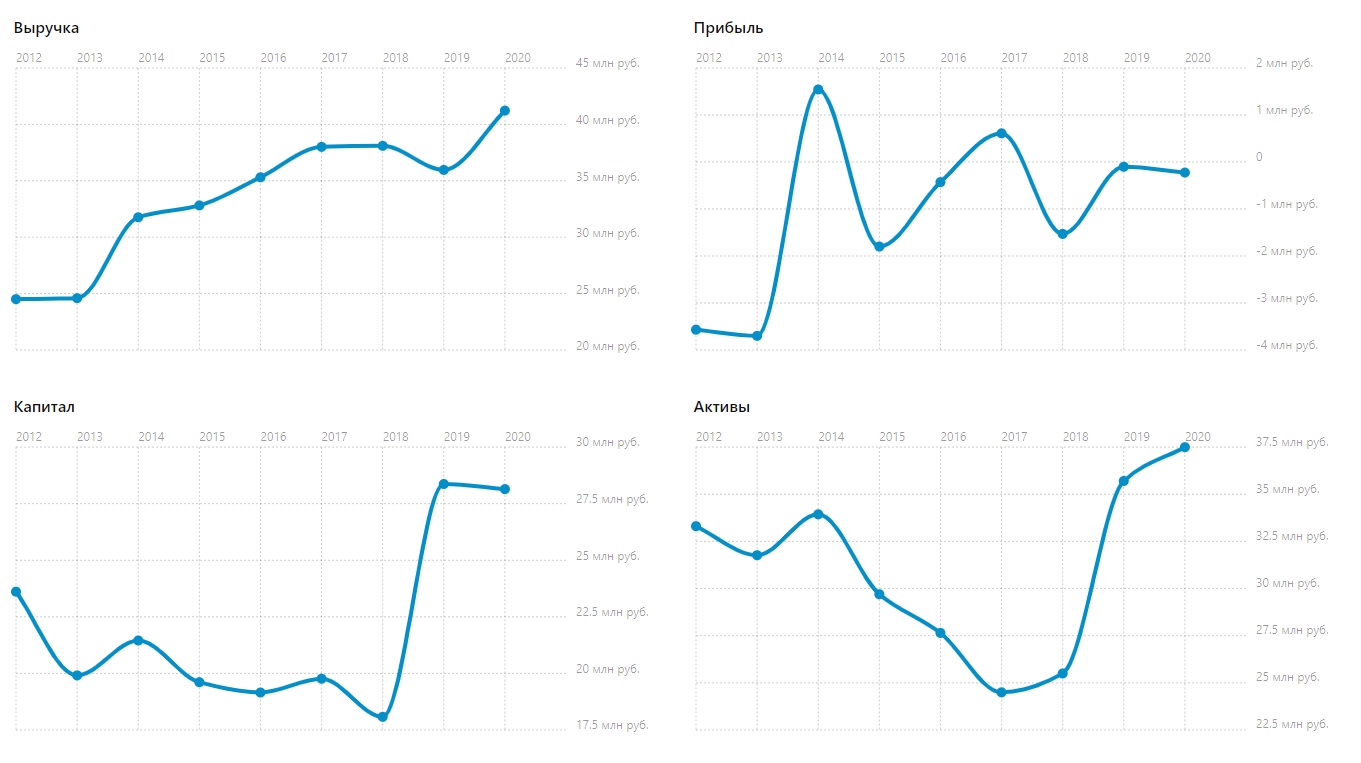 Часть 11. Цены (тарифы) в сфере теплоснабжения1.11.1 Описание динамики утвержденных цен (тарифов), устанавливаемых органами исполнительной власти субъекта Российской Федерации в области государственного регулирования цен (тарифов) по каждому из регулируемых видов деятельности и по каждой теплосетевой и теплоснабжающей организации с учетом последних 3 летТаблица 1.11.1.1 – Динамика тарифов1.11.2 Описание структуры цен (тарифов), установленных на момент разработки схемы теплоснабженияСтруктура цены на тепловую энергию формируется одноставочным тарифом (таблица 1.11.2.1).Таблица 1.11.2.1 – Структура цен (тарифов)1.11.3 Описание платы за подключение к системе теплоснабженияВ соответствии с постановлением Правительства Российской Федерации от 16.04.2012 №307 «О порядке подключения к системам теплоснабжения и о внесении изменений в некоторые акты правительства Российской Федерации»: подключение к системам теплоснабжения осуществляется на основании договора о подключении к системам теплоснабжения (далее-договор о подключении). По договору о подключении исполнитель (теплоснабжающая или теплосетевая организация, владеющая на праве собственности или ином законном основании тепловыми сетями и (или) источниками тепловой энергии, к которым непосредственно или через тепловые сети и (или) источники тепловой энергии иных лиц осуществляется подключение) обязуется осуществить подключение, а заявитель (лицо, имеющее намерение подключить объект к системе теплоснабжения, а также теплоснабжающая или теплосетевая организация) обязуется выполнить действия по подготовке объекта к подключению и оплатить услуги по подключению. В соответствии с правилами заключения и исполнения публичных договоров о подключении к системам коммунальной инфраструктуры (утв. постановлением Правительства Российской Федерации от 09.06.2007 №360) размер платы за подключение определяется следующим образом: 1) если в утвержденную в установленном порядке инвестиционную программу организации коммунального комплекса – исполнителя по договору о подключении (далее – инвестиционная программа исполнителя) включены мероприятия по увеличению мощности и (или) пропускной способности сети инженерно-технического обеспечения, к которой будет подключаться объект капитального строительства, и установлены тарифы на подключение к системе коммунальной инфраструктуры вновь создаваемых (реконструируемых) объектов капитального строительства (далее – тариф на подключение), размер платы за подключение определяется расчетным путем как произведение заявленной нагрузки объекта капитального строительства (увеличения потребляемой нагрузки – для реконструируемого объекта капитального строительства) и тарифа на подключение. При включении мероприятий по увеличению мощности и (или) пропускной способности сети инженерно-технического обеспечения в утвержденную инвестиционную программу исполнителя, но в случае отсутствия на дату обращения заказчика утвержденных в установленном порядке тарифов на подключение, заключение договора о подключении откладывается до момента установления указанных тарифов; 2) при отсутствии утвержденной инвестиционной программы исполнителя или отсутствии в утвержденной инвестиционной программе исполнителя мероприятий по увеличению мощности и (или) пропускной способности сети инженерно-технического обеспечения, к которой будет подключаться объект капитального строительства, обязательства по сооружению необходимых для подключения объектов инженерно-технической инфраструктуры, не связанному с фактическим присоединением указанных объектов к существующим сетям инженерно-технического обеспечения в рамках договора о подключении, могут быть исполнены заказчиком самостоятельно. В этом случае исполнитель выполняет работы по фактическому присоединению сооруженных заказчиком объектов к существующим сетям инженерно-технического обеспечения, а плата за подключение не взимается; 3) если для подключения объекта капитального строительства к сети инженерно-технического обеспечения не требуется проведения мероприятий по увеличению мощности и (или) пропускной способности этой сети, плата за подключение не взимается. Плата за работы по присоединению внутриплощадочных или внутридомовых сетей построенного (реконструированного) объекта капитального строительства в точке подключения к сетям инженерно-технического обеспечения в состав платы за подключение не включается. Указанные работы могут осуществляться на основании отдельного договора, заключаемого заказчиком и исполнителем, либо в договоре о подключении должно быть определено, на какую из сторон возлагается обязанность по их выполнению. В случае если выполнение этих работ возложено на исполнителя, размер платы за эти работы определяется соглашением сторон. В обязанность исполнителя входит: – осуществить действия по созданию (реконструкции) систем коммунальной инфраструктуры до точек подключения на границе земельного участка, а также по подготовке сетей инженерно-технического обеспечения к подключению объекта капитального строительства и подаче ресурсов не позднее установленной договором о подключении даты подключения (за исключением случаев, предусмотренных п.2). В обязанность заявителя входит: – выполнить установленные в договоре о подключении условия подготовки внутриплощадочных и внутридомовых сетей и оборудования объектов капитального строительства к подключению (условия подключения). В соответствии с Правилами определения и предоставления технических условий подключения объекта капитального строительства к сетям инженерно-технического обеспечения (утв. постановлением Правительства Российской Федерации от 13.02.2006 №83): Точка подключения – место соединения сетей инженерно-технического обеспечения с устройствами и сооружениями, необходимыми для присоединения, строящегося (реконструируемого) объекта капитального строительства к системам теплоснабжения).В соответствии с основами ценообразования в сфере теплоснабжения (утв. Постановлением Правительства Российской Федерации от 22.10.2012 №1075): – В случае если подключаемая тепловая нагрузка не превышает 0,1 Гкал/ч, плата за подключение устанавливается равной 550 рублям. – В случае если подключаемая тепловая нагрузка более 0,1 Гкал/ч и не превышает 1,5 Гкал/ч, в состав платы за подключение, устанавливаемой органом регулирования с учетом подключаемой тепловой нагрузки, включаются средства для компенсации регулируемой организации расходов на проведение мероприятий по подключению объекта капитального строительства потребителя, в том числе застройщика, расходов на создание (реконструкцию) тепловых сетей от существующих тепловых сетей или источников тепловой энергии до точки подключения объекта капитального строительства потребителя, а также налог на прибыль, определяемый в соответствии с налоговым законодательством. – Стоимость мероприятий, включаемых в состав платы за подключение, определяется в соответствии с методическими указаниями и не превышает укрупненные сметные нормативы для объектов непроизводственной сферы и инженерной инфраструктуры. Плата за подключение дифференцируется в соответствии с методическими указаниями, в том числе в соответствии с типом прокладки тепловых сетей (подземная (канальная и бесканальная) и надземная (наземная)). – При отсутствии технической возможности подключения к системе теплоснабжения плата за подключение для потребителя, суммарная подключаемая тепловая нагрузка которого превышает 1,5 Гкал/ч суммарной установленной тепловой мощности системы теплоснабжения, к которой осуществляется подключение, устанавливается в индивидуальном порядке. – В размер платы за подключение, устанавливаемой в индивидуальном порядке, включаются средства для компенсации регулируемой организации: а) расходов на проведение мероприятий по подключению объекта капитального строительства потребителя, в том числе – застройщика; б) расходов на создание (реконструкцию) тепловых сетей от существующих тепловых сетей или источников тепловой энергии до точки подключения объекта капитального строительства потребителя, рассчитанных в соответствии со сметной стоимостью создания (реконструкции) соответствующих тепловых сетей; в) расходов на создание (реконструкцию) источников тепловой энергии и (или) развитие существующих источников тепловой энергии и (или) тепловых сетей, необходимых для создания технической возможности такого подключения, в том числе в соответствии со сметной стоимостью создания (реконструкции, модернизации) соответствующих тепловых сетей и источников тепловой энергии; г) налога на прибыль, определяемого в соответствии с налоговым законодательством. – Стоимость мероприятий, включаемых в состав платы за подключение, устанавливаемой в индивидуальном порядке, не превышает укрупненные сметные нормативы для объектов непроизводственной сферы и инженерной инфраструктуры. В Кугоейском сельском поселении плата за подключение н/у.1.11.4 Описание платы за услуги по поддержанию резервной тепловой мощности, в том числе для социально значимых категорий потребителейВ соответствии с требованиями Федерального Закона Российской Федерации от 27.07.2010 № 190-ФЗ «О теплоснабжении»: Потребители, подключенные к системе теплоснабжения, но не потребляющие тепловой энергии (мощности), теплоносителя по договору теплоснабжения, заключают с теплоснабжающими организациями договоры оказания услуг по поддержанию резервной тепловой мощности и оплачивают указанные услуги по регулируемым ценам (тарифам) или по ценам, определяемым соглашением сторон договора.  Плата за услуги по поддержанию резервной тепловой мощности устанавливается в случае, если потребитель не потребляет тепловую энергию, но не осуществил отсоединение принадлежащих ему теплопотребляющих установок от тепловой сети в целях сохранения возможности возобновить потребление тепловой энергии при возникновении такой необходимости. Плата за услуги по поддержанию резервной тепловой мощности подлежит регулированию для отдельных категорий социально значимых потребителей, перечень которых определяется основами ценообразования в сфере теплоснабжения, утвержденными Правительством РФ, и устанавливается как сумма ставок за поддерживаемую мощность источника тепловой энергии и за поддерживаемую мощность тепловых сетей в объеме, необходимом для возможного обеспечения тепловой нагрузки потребителя.  Для иных категорий потребителей тепловой энергии плата за услуги по поддержанию резервной тепловой мощности не регулируется и устанавливается соглашением сторон.Плата за услуги по поддержанию резервной тепловой мощности, не производится.Таблица 1.11.4.1 – Плата за услуги по поддержанию резервной тепловой мощности, в том числе для социально значимых категорий потребителейЧасть 12. Описание существующих технических и технологических проблем в системах теплоснабжения поселения1.12.1 Описание существующих проблем организации качественного теплоснабжения (перечень причин, приводящих к снижению качества теплоснабжения, включая проблемы в работе теплопотребляющих установок потребителей)Проблемы организации качественного теплоснабжения котельных Кугоейского сельского поселения заключаются в следующем:Высокий износ теплосетей (некоторые сети эксплуатируются с 1968 года);Отсутствие положительного резерва тепловой мощности.1.12.2 Описание существующих проблем организации надежного и безопасного теплоснабжения поселения (перечень причин, приводящих к снижению надежного теплоснабжения, включая проблемы в работе теплопотребляющих установок потребителей)Основная причина, определяющая надежность и безопасность теплоснабжения поселения – это техническое состояние теплогенерирующего оборудования и тепловых сетей. Высокая степень износа основного оборудования и недостаточное финансирование теплогенерирующих предприятий не позволяет своевременно модернизировать устаревающее оборудование и трубопроводы.Системы теплоснабжения переживают тяжелейший кризис. Это выработавшее свой ресурс оборудование на источниках тепла, участившиеся аварии на наружных тепловых сетях.  Причина этого во многом кроется в экономическом и энергетическом кризисе.  Инвестиции в обновление систем теплоснабжения методично в течение многих лет сокращались.  Многих аварий можно было бы избежать, если бы системы теплоснабжения были вовремя отрегулированы на нормативные характеристики.  Для этого не требуется значительных средств.  Затраты на восстановительные работы в десятки раз превышают затраты на наладку тепловых сетей.Наладка тепловой сети является ключевым фактором в обеспечении надежного функционирования системы «источник тепла –  тепловая сеть –  потребитель».   От состояния и работы тепловой сети во многом зависит работа    системы    отопления, вентиляции    и    горячего    водоснабжения потребителей тепла.В части обеспечения безопасности теплоснабжения должно предусматриваться резервирование системы теплоснабжения, живучесть и обеспечение бесперебойной работы источников тепла и тепловых сетей.  Перемычек, как правило, нет.  Расстояние между источниками тепловой энергии в основном превышают радиусы эффективного теплоснабжения, что делает строительство перемычек экономически нецелесообразным. Узлы ввода теплопроводов в здания зачастую доступны для посторонних лиц, что приводит к неквалифицированному вмешательству в работу тепловой сети.Система теплоснабжения представляет собой энергетический комплекс, состоящий из источника тепла с котельными агрегатами, насосным и прочим оборудованием, разводящих магистральных и внутриквартальных наружных тепловых   сетей и внутренних   систем   теплопотребления зданий.   Все это представляет собой единый организм.  Если в каком-то из звеньев системы непорядок, то «болеет» вся система.  Поэтому и «лечить», т. е. налаживать (регулировать) необходимо именно систему.  В системе теплоснабжения расход теплоносителя и располагаемый напор тепловой сети, обеспечиваемый насосами на источнике тепла, есть взаимозависимые величины.Основные существующие проблемы организации надежного и безопасного теплоснабжения поселения заключаются в следующем:основное оборудование котельных физически изношено и морально устарело, износ оборудования составляет 80%; в структуре затрат предприятия по выработке и транспортировке тепловой энергии преобладают затраты на топливо в пределах 50%;отсутствие узлов учета потребления тепловой энергии;износ тепловых сетей – 90,4%.1.12.3 Описание существующих проблем развития систем теплоснабженияОсновной проблемой развития систем теплоснабжения является низкая востребованность в централизованном теплоснабжении. Население в районе предпочитает установку индивидуальных автономных газовых котлов.1.12.4 Описание существующих проблем надежного и эффективного снабжения топливом действующих систем теплоснабженияПроблем в обеспечении действующих систем теплоснабжения топливом не наблюдалось – как в номинальном режиме работы источников тепловой энергии, так и в периоды резких похолоданий. Существующие проблемы надежного и эффективного снабжения топливом действующих систем теплоснабжения прочих организаций, занятых в сфере теплоснабжения, по полученной от них информации – отсутствуют. 1.12.5 Анализ предписаний надзорных органов об устранении нарушений, влияющих на безопасность и надежность системы теплоснабженияПредписания надзорными органами организациям, занятым в сфере теплоснабжения, об устранении нарушений, влияющих на безопасность и надежность эксплуатируемых ими систем теплоснабжения, по информации полученной от указанных организаций – не выдавались.ГЛАВА 2. СУЩЕСТВУЮЩЕЕ И ПЕРСПЕКТИВНОЕ ПОТРЕБЛЕНИЕ ТЕПЛОВОЙ ЭНЕРГИИ НА ЦЕЛИ ТЕПЛОСНАБЖЕНИЯ2.1 Данные базового уровня потребления тепла на цели теплоснабженияБазовый уровень потребления тепла на цели теплоснабжения от Котельных Кугоейского сельского поселения представлены в таблице 2.1.1.Таблица 2.1.1 – Базовый уровень потребления тепла на цели теплоснабженияБазовый уровень потребления тепла на цели теплоснабжения от всех источников ЦТС Кугоейского сельского поселения составляет 705,7 Гкал/год. Общее количество вырабатываемого тепла котельными с учетом потерь в сетях составляет 739,93 Гкал/год.2.2 Прогнозы приростов на каждом этапе площади строительных фондов, сгруппированные по расчетным элементам территориального деления и по зонам действия источников тепловой энергии с разделением объектов строительства на многоквартирные дома, индивидуальные жилые дома, общественные здания и производственные здания промышленных предприятийПриросты площади строительных фондов в зоне действия котельных Кугоейского сельского поселения приведены в таблице 2.2.1.Таблица 2.2.1 – Приросты площади строительных фондов в расчетном элементе в зоне действия источников тепловой энергии – котельных Кугоейского сельского поселения2.3 Прогнозы перспективных удельных расходов тепловой энергии на отопление, вентиляцию и горячее водоснабжение, согласованных с требованиями к энергетической эффективности объектов теплопотребления, устанавливаемых в соответствии с законодательством Российской ФедерацииПрогнозы перспективных удельных расходов тепловой энергии муниципальных котельных Кугоейского сельского поселения приведены в таблице 2.3.1.Таблица 2.3.1 – Прогнозы перспективных удельных расходов тепловой энергии2.4 Прогнозы приростов объемов потребления тепловой энергии (мощности) и теплоносителя с разделением по видам теплопотребления в каждом расчетном элементе территориального деления и в зоне действия каждого из существующих или предлагаемых для строительства источников тепловой энергии на каждом этапеПрогнозы приростов объемов потребления тепловой энергии (мощности) и теплоносителя в зоне действия котельных Кугоейского сельского поселения приведены в таблице 2.4.1.Таблица 2.4.1 – Прогнозы приростов объемов потребления тепловой энергии (мощности) и теплоносителя в зоне действия котельных Кугоейского сельского поселения2.5 Прогнозы приростов объемов потребления тепловой энергии (мощности) и теплоносителя с разделением по видам теплопотребления в каждом расчетных элементах территориального деления и в зонах действия индивидуального теплоснабжения на каждом этапеПрогнозы приростов объемов потребления тепловой энергии (мощности) и теплоносителя в зоне действия индивидуального теплоснабжения Кугоейского сельского поселения приведены в таблице 2.5.1.Таблица 2.5.1 – Прогнозы приростов объемов потребления тепловой энергии (мощности) и теплоносителя в зоне действия индивидуального теплоснабжения Кугоейского сельского поселения2.6 Прогнозы приростов объемов потребления тепловой энергии (мощности) и теплоносителя объектами, расположенными в производственных зонах, при условии возможных изменений производственных зон и их перепрофилирования и приростов объемов потребления тепловой энергии (мощности) производственными объектами с разделением по видам теплопотребления и по видам теплоносителя (горячая вода и пар) в зоне действия каждого из существующих или предлагаемых для строительства источников тепловой энергии на каждом этапеПриросты объемов потребления тепловой энергии (мощности) и теплоносителя объектами, расположенными в производственных зонах на расчетный период, не планируются. ГЛАВА 3. ЭЛЕКТРОННАЯ МОДЕЛЬ СИСТЕМЫ ТЕПЛОСНАБЖЕНИЯ ПОСЕЛЕНИЯВ соответствии с постановлением правительства Российской федерации № 154 от 22 февраля 2012 года «О требованиях к схемам теплоснабжения, порядку их разработки и утверждения», разработка электронной модели системы теплоснабжения не является обязательной к выполнению для поселений численностью населения менее 100 тыс. человек.ГЛАВА 4. СУЩЕСТВУЮЩИЕ И ПЕРСПЕКТИВНЫЕ БАЛАНСЫ ТЕПЛОВОЙ МОЩНОСТИ ИСТОЧНИКОВ ТЕПЛОВОЙ ЭНЕРГИИ И ТЕПЛОВОЙ НАГРУЗКИ4.1 Балансы существующей на базовый период схемы теплоснабжения (актуализации схемы теплоснабжения) тепловой мощности и перспективной тепловой нагрузки в каждой из зон действия источников тепловой энергии с определением резервов (дефицитов) существующей располагаемой тепловой мощности источников тепловой энергии, устанавливаемых на основании величины расчетной тепловой нагрузкиБалансы тепловой энергии (мощности) и перспективной тепловой нагрузки источников тепловой энергии (с учетом потерь в тепловых сетях) котельных Кугоейского сельского поселения приведены в таблице 4.1.1.Таблица 4.1.1 – Балансы тепловой энергии (мощности) и перспективной тепловой нагрузки источников тепловой энергии котельных Кугоейского сельского поселения4.2 Гидравлический расчет передачи теплоносителя для каждого магистрального вывода с целью определения возможности (невозможности) обеспечения тепловой энергией существующих и перспективных потребителей, присоединенных к тепловой сети от каждого источника тепловой энергииГидравлический расчет передачи теплоносителя с целью определения возможности (невозможности) обеспечения тепловой энергией существующих и перспективных потребителей, присоединенных к тепловой сети не производился.ГЛАВА 5. МАСТЕР-ПЛАН РАЗВИТИЯ СИСТЕМ ТЕПЛОСНАБЖЕНИЯ ПОСЕЛЕНИЯ, ГОРОДС КОГО ОКРУГА, ГОРОДА ФЕДЕРАЛЬНОГО ЗНАЧЕНИЯ  Содержание, формат, объем мастер-плана в значительной степени варьируются в разных населенных пунктах и существенным образом зависят от тех целей и задач, которые стоят перед его разработчиками. В крупных городах администрации могут создавать целые департаменты, ответственные за разработку мастер-плана, а небольшие поселения вполне могут доверить эту работу специализированным консультантам.Универсальность мастер-плана позволяет использовать его для решения широкого спектра задач. Основной акцент делается на актуализации существующих объектов и развитии новых объектов. Многие проблемы объектов были накоплены еще с советских времен и только усугубились в современный период. Для решения многих проблем используется стратегический мастер-план.5.1 Описание сценариев развития теплоснабжения поселенияВариант №1Техническое обслуживание, капитальный ремонт тепловых сетей, способствующий нормативным условиям эксплуатации. Капитальный ремонт (строительство) источников теплоснабжения с повышением уровня располагаемой мощности.Вариант №2Капитальный ремонт тепловых сетей с изменением диаметра тепловой сети для поддержания нормативного уровня давления.Для повышения уровня надежности теплоснабжения, сокращения тепловых потерь в сетях предлагается в период с 2021 по 2030 годы во время проведения ремонтных компаний производить замену изношенных участков тепловых сетей, исчерпавших свой эксплуатационный ресурс, произвести капитальный ремонт (строительство) источников теплоснабжения с повышением уровня располагаемой мощности.5.2 Обоснование выбора приоритетного сценария развития теплоснабжения поселенияДля реализации варианта №1 предлагается производить замену изношенных участков тепловых сетей, исчерпавших свой эксплуатационный ресурс, произвести капитальный ремонт (строительство) источников теплоснабжения с повышением уровня располагаемой мощности.ГЛАВА 6. СУЩЕСТВУЮЩИЕ И ПЕРСПЕКТИВНЫЕ БАЛАНСЫ ПРОИЗВОДИТЕЛЬНОСТИ ВОДОПОДГОТОВИТЕЛЬНЫХ УСТАНОВОК И МАКСИМАЛЬНОГО ПОТРЕБЛЕНИЯ ТЕПЛОНОСИТЕЛЯ ТЕПЛОПОТРЕБЛЯЮЩИМИ УСТАНОВКАМИ ПОТРЕБИТЕЛЕЙ, В ТОМ ЧИСЛЕ В АВАРИЙНЫХ РЕЖИМАХВ соответствии с п. 6.16 СП 124.13330.2012 «Тепловые сети» установка для подпитки системы теплоснабжения на теплоисточнике должна обеспечивать подачу в тепловую сеть в рабочем режиме воду соответствующего качества и аварийную подпитку водой из систем хозяйственно-питьевого или производственного водопроводов.Расход подпиточной воды в рабочем режиме должен компенсировать расчетные (нормируемые) потери сетевой воды в системе теплоснабжения.В котельных Кугоейского сельского поселения водоподготовительные установки отсутствуют. До конца расчетного периода в котельных Кугоейского сельского поселения не планируется устанавливать водоподготовительные установки.Перспективный баланс необходимой производительности водоподготовительных установок котельных Кугоейского сельского поселения и максимального потребления теплопотребляющими установками потребителей, в том числе в аварийных режимах приведен в таблице 6.1.В соответствии с п. 6.16 СП 124.13330.2012 «Тепловые сети» для открытых и закрытых систем теплоснабжения должна предусматриваться дополнительно аварийная подпитка химически не обработанной и не деарированной водой, расход которой принимается в количестве 2 % среднегодового объема воды в тепловой сети и присоединенных системах теплоснабжения независимо от схемы присоединения (за исключением систем горячего водоснабжения, присоединенных через водоподогреватели).Таблица 6.1 – Перспективные балансы теплоносителя6.1 Расчетная величина нормативных потерь теплоносителя в тепловых сетях в зонах действия источников тепловой энергииРасчетные (нормируемые) потери сетевой воды в системе теплоснабжения включают расчетные технологические потери (затраты) сетевой воды и потери сетевой воды с нормативной утечкой из тепловой сети и систем теплопотребления.Среднегодовая утечка теплоносителя (м3/ч) из водяных тепловых сетей должна быть не более 0,25 % среднегодового объема воды в тепловой сети и присоединенных системах теплоснабжения независимо от схемы присоединения (за исключением систем горячего водоснабжения, присоединенных через водоподогреватели). Централизованная система теплоснабжения в сельском поселении – открытого типа. Сезонная норма утечки теплоносителя устанавливается в пределах среднегодового значения.Согласно СП 124.13330.2012 «Тепловые сети» (п.6.16) расчетный расход среднегодовой утечки воды, м3/ч для подпитки тепловых сетей следует принимать 0,25 % фактического объема воды в трубопроводах тепловых сетей и присоединенных к ним системах отопления и вентиляции зданий.Расчетная величина нормативных потерь теплоносителя в тепловых сетях в зонах действия источников тепловой энергии Кугоейского сельского поселения приведена в таблице 6.1.1.Таблица 6.1.1 – Расчетная величина нормативных потерь теплоносителя в тепловых сетях6.2 Максимальный и среднечасовой расход теплоносителя (расход сетевой воды) на горячее водоснабжение потребителей с использованием открытой системы теплоснабжения в зоне действия каждого источника тепловой энергии, рассчитываемый с учетом прогнозных сроков перевода потребителей, подключенных к открытой системе теплоснабжения (горячего водоснабжения), на закрытую систему горячего водоснабженияГВС в Кугоейском сельском поселении отсутствует. Система ЦТС Кугоейского сельского поселения использует закрытую систему теплоснабжения.6.3 Сведения о наличии баков-аккумуляторовБаки-аккумуляторы на источниках ЦТС Кугоейского сельского поселения отсутствуют. Подпитка тепловой сети производится сырой водой с напора насосов сырой воды из системы водоснабжения поселения.6.4 Нормативный и фактический (для эксплуатационного и аварийного режимов) часовой расход подпиточной воды в зоне действия источников тепловой энергииВ соответствии с п. 6.16 СП 124.13330.2012 «Тепловые сети» для открытых и закрытых систем теплоснабжения должна предусматриваться дополнительно аварийная подпитка химически не обработанной и не деарированной водой, расход которой принимается в количестве 2 % среднегодового объема воды в тепловой сети и присоединенных системах теплоснабжения независимо от схемы присоединения (за исключением систем горячего водоснабжения, присоединенных через водоподогреватели).Нормативный и фактический часовой расход подпиточной воды в зоне действия источников тепловой энергии приведен в таблице 6.4.1.Таблица 6.4.1 – Нормативный и фактический часовой расход подпиточной воды6.5 Существующий и перспективный баланс производительности водоподготовительных установок и потерь теплоносителя с учетом развития системы теплоснабженияВ настоящее время водоподготовительные установки в котельных МО отсутствуют.ГЛАВА 7. ПРЕДЛОЖЕНИЯ ПО СТРОИТЕЛЬСТВУ, РЕКОНСТРУКЦИИ И ТЕХНИЧЕСКОМУ ПЕРЕВООРУЖЕНИЮ ИСТОЧНИКОВ ТЕПЛОВОЙ ЭНЕРГИИ7.1 Описание условий организации централизованного теплоснабжения, индивидуального теплоснабжения, а также поквартирного отопления, которое должно содержать в том числе определение целесообразности или нецелесообразности подключения (технологического присоединения) теплопотребляющей установки к существующей системе централизованного теплоснабжения исходя из недопущения увеличения совокупных расходов в такой системе централизованного теплоснабжения, расчет которых выполняется в порядке, установленном методическими указаниями по разработке схем теплоснабженияСуществующие зоны централизованного теплоснабжения и нагрузка потребителей Кугоейского сельского поселения на расчетный период претерпят изменения.Потребители с индивидуальным теплоснабжением – это частные одноэтажные дома, где индивидуальное теплоснабжение жилых домов останется на том же уровне на расчетный период.Применение поквартирных систем отопления – систем с разводкой трубопроводов в пределах одной квартиры, обеспечивающая поддержание заданной температуры воздуха в помещениях этой квартиры – не применяется.Покрытие зоны перспективной тепловой нагрузки, не обеспеченной тепловой мощностью, ожидается от индивидуальных источников теплоснабжения.7.2 Описание текущей ситуации, связанной с ранее принятыми в соответствии с законодательством Российской Федерации об электроэнергетике решениями об отнесении генерирующих объектов к генерирующим объектам, мощность которых поставляется в вынужденном режиме в целях обеспечения надежного теплоснабжения потребителейРешения об отнесении генерирующих объектов к генерирующим объектам, мощность которых поставляется в вынужденном режиме в целях обеспечения надежного теплоснабжения потребителей на территории Кугоейского сельского поселения, отсутствуют.7.3 Анализ надежности и качества теплоснабжения для случаев отнесения генерирующего объекта к объектам, вывод которых из эксплуатации может привести к нарушению надежности теплоснабжения (при отнесении такого генерирующего объекта к объектам, электрическая мощность которых поставляется в вынужденном режиме в целях обеспечения надежного теплоснабжения потребителей, в соответствующем году долгосрочного конкурентного отбора мощности на оптовом рынке электрической энергии (мощности) на соответствующий период), в соответствии с методическими указаниями по разработке схем теплоснабженияДо конца расчетного периода в Кугоейском сельском поселении случаев отнесения генерирующего объекта к объектам, вывод которых из эксплуатации может привести к нарушению надежности теплоснабжения, не ожидается. 7.4 Обоснование предлагаемых для строительства источников тепловой энергии с комбинированной выработкой тепловой и электрической энергии для обеспечения перспективных тепловых нагрузокСтроительство источников тепловой энергии с комбинированной выработкой тепловой и электрической энергии для обеспечения перспективных тепловых нагрузок на расчетный период не планируется.На территории Кугоейского сельского поселения отсутствуют источники, сооружаемые в технологически изолированной территориальной энергетической системе.Востребованность электрической энергии (мощности), вырабатываемой генерирующим оборудованием источников тепловой энергии, функционирующих в режиме комбинированной выработки электрической и тепловой энергии в Кугоейском сельском поселении отсутствует.Максимальная выработка электрической энергии на базе прироста теплового потребления на коллекторах существующих источников тепловой энергии не приведена ввиду отсутствия источников тепловой энергии, функционирующих в режиме комбинированной выработки электрической и тепловой энергии.7.5 Обоснование предлагаемых для реконструкции действующих источников тепловой энергии с комбинированной выработкой тепловой и электрической энергии для обеспечения перспективных приростов тепловых нагрузокРеконструкция действующих источников тепловой энергии с комбинированной выработкой тепловой и электрической энергии для обеспечения перспективных тепловых нагрузок на расчетный период не планируется.Источники тепловой энергии, функционирующие в режиме комбинированной выработки электрической и тепловой энергии на территории Кугоейского сельского поселения, отсутствуют.Перспективные потребители тепловой нагрузки будут обеспечиваться тепловой энергией от существующих источников тепловой энергии. 7.6 Обоснование предложений по переоборудованию котельных в источники тепловой энергии, функционирующие в режиме комбинированной выработки электрической и тепловой энергии, с выработкой электроэнергии на собственные нужды теплоснабжающей организации в отношении источника тепловой энергии, на базе существующих и перспективных тепловых нагрузокРеконструкция котельных для выработки электроэнергии в комбинированном цикле на базе существующих и перспективных нагрузок на расчетный период не планируется.Перспективные режимы загрузки источников тепловой энергии по присоединенной тепловой нагрузке останутся без изменений до конца расчетного периода. 7.7 Обоснование предлагаемых для реконструкции котельных с увеличением зоны их действия путем включения в нее зон действия существующих источников тепловой энергииНа территории Кугоейского сельского поселения увеличение зоны действия централизованных источников теплоснабжения путем включения в нее зон действия существующих источников тепловой энергии не планируется.7.7.1 Предлагаемые мероприятия для реконструкции существующих котельныхТаблица 7.7.1.1 – Перечень мероприятий7.8 Обоснование предлагаемых для перевода в пиковый режим работы котельных по отношению к источникам тепловой энергии, функционирующим в режиме комбинированной выработки электрической и тепловой энергииИсточников тепловой энергии с комбинированной выработкой тепловой и электрической энергии в Кугоейском сельском поселении нет, перевод в пиковый режим работы котельных не требуется. 7.9 Обоснование предложений по расширению зон действия действующих источников тепловой энергии, функционирующих в режиме комбинированной выработки электрической и тепловой энергииИсточники тепловой энергии с комбинированной выработкой тепловой и электрической энергии в Кугоейском сельском поселении отсутствуют. 7.10 Обоснование предлагаемых для вывода в резерв и (или) вывода из эксплуатации котельных при передаче тепловых нагрузок на другие источники тепловой энергии.Таблица 7.10.1 – Мероприятия по выводу из эксплуатации источников тепловой энергииТаблица 7.10.2 – Мероприятия по сроку ввода в эксплуатацию новых мощностей7.11 Обоснование организации индивидуального теплоснабжения в зонах застройки поселения малоэтажными жилыми зданиямиПокрытие возможной перспективной тепловой нагрузки в Кугоейском сельском поселении, малоэтажная застройка, не обеспеченной тепловой мощностью централизованных источников, планируется индивидуальным теплоснабжением, так как эти зоны на расчетный период не планируется отапливать от централизованных систем. 7.12 Обоснование перспективных балансов тепловой мощности источников тепловой энергии и теплоносителя и присоединенной тепловой нагрузки в каждой из систем теплоснабжения поселения и ежегодное распределение объемов тепловой нагрузки между источниками тепловой энергииУвеличение перспективной тепловой нагрузки не предполагается.Перспективные балансы тепловой мощности источников тепловой энергии и теплоносителя и присоединенной тепловой нагрузки в системе теплоснабжения остаются неизменными на расчетный период.7.13 Анализ целесообразности ввода новых и реконструкции существующих источников тепловой энергии с использованием возобновляемых источников энергии, а также местных видов топливаКотельные Кугоейского сельского поселения в качестве основного топлива используют природный газ.Источники тепловой энергии с использованием возобновляемых источников энергии в Кугоейском сельском поселении отсутствуют. Ввод новых источников тепловой энергии с использованием возобновляемых источников энергии не целесообразен ввиду отсутствия необходимых условий.На территории Кугоейского сельского поселения местным видом топлива являются дрова.В качестве основного топлива дрова не используются из-за низкого КПД.7.14 Обоснование организации теплоснабжения в производственных зонах на территории поселенияОрганизация теплоснабжения в производственных зонах на территории поселения на расчетный период не требуется.7.15 Результаты расчетов радиуса эффективного теплоснабженияРасчет эффективного радиуса теплоснабжения целесообразно выполнять для существующих источников тепловой энергии, имеющих резерв тепловой мощности или подлежащих реконструкции с её увеличением. В случаях же, когда существующая котельная не модернизируется, либо у неё не планируется увеличение количества потребителей с прокладкой новых тепловых сетей, расчёт радиуса эффективного теплоснабжения не актуален.ГЛАВА 8. ПРЕДЛОЖЕНИЯ ПО СТРОИТЕЛЬСТВУ И РЕКОНСТРУКЦИИ ТЕПЛОВЫХ СЕТЕЙ8.1. Предложения по реконструкции и строительству тепловых сетей, обеспечивающих перераспределение тепловой нагрузки из зон с дефицитом тепловой мощности в зоны с избытком тепловой мощности (использование существующих резервов)Реконструкция и строительство тепловых сетей, обеспечивающих перераспределение тепловой нагрузки из зон с дефицитом тепловой мощности в зоны с избытком тепловой мощности, не планируется. 8.2 Предложения по строительству тепловых сетей для обеспечения перспективных приростов тепловой нагрузки под жилищную, комплексную или производственную застройку во вновь осваиваемых районах поселения8.3 Предложения по строительству тепловых сетей, обеспечивающих условия, при наличии которых существует возможность поставок тепловой энергии потребителям от различных источников тепловой энергии при сохранении надежности теплоснабженияМероприятия по строительству тепловых сетей для обеспечения перспективных приростов тепловой нагрузки под жилищную, комплексную или производственную застройку во вновь осваиваемых районах поселения не требуются.Строительство тепловых сетей, обеспечивающих возможность поставок тепловой энергии потребителям от различных источников не планируется.8.4 Предложения по строительству или реконструкции тепловых сетей для повышения эффективности функционирования системы теплоснабжения, в том числе за счет перевода котельных в пиковый режим работы или ликвидации котельныхМероприятия по реконструкции тепловых сетей для повышения эффективности функционирования системы теплоснабжения котельных приведены в таблице 8.4.1.Таблица 8.4.1 – Мероприятия по реконструкции тепловых сетей для повышения эффективности функционирования системы теплоснабжения8.5 Предложения по строительству тепловых сетей для обеспечения нормативной надежности теплоснабженияСтроительство тепловых сетей для дублирования нерезервированных участков теплотрасс не предполагается. Длины участков не превышают максимально допустимых нерезервируемых.Для обеспечения нормативной надежности и безопасности теплоснабжения в течение всего расчетного периода предусматривается ревизия и ремонт запорной арматуры всех действующих тепловых сетей, а также замена участков тепловой сети, срок эксплуатации которых превышает 25 лет, с применением современной энергоэффективной тепловой изоляции трубопроводов ТС до 3% в год.8.6 Предложения по реконструкции тепловых сетей с увеличением диаметра трубопроводов для обеспечения перспективных приростов тепловой нагрузкиРеконструкция тепловых сетей с увеличением диаметра трубопроводов не требуется.8.7 Предложения по реконструкции тепловых сетей, подлежащих замене в связи с исчерпанием эксплуатационного ресурсаСрок службы большей части тепловых сетей в Кугоейском сельском поселении составляет более 25 лет, в связи с чем эти сети являются устаревшими. Реконструкцию или частичную замену ТС необходимо проводить в период 2021 – 2030 г. г.8.8 Предложения по строительству и реконструкции насосных станцийОбособленные насосные станции, участвующие непосредственно в транспортировке теплоносителя на территории Кугоейского сельского поселения отсутствуют. Все насосное оборудование находится в зданиях соответствующих котельных.ГЛАВА 9. ПРЕДЛОЖЕНИЯ ПО ПЕРЕВОДУ ОТКРЫТЫХ СИСТЕМ ТЕПЛОСНАБЖЕНИЯ (ГОРЯЧЕГО ВОДОСНАБЖЕНИЯ) В ЗАКРЫТЫЕ СИСТЕМЫ ГОРЯЧЕГО ВОДОСНАБЖЕНИЯ9.1Технико-экономическое обоснование предложений по типам присоединений теплопотребляющих установок потребителей (или присоединений абонентских вводов) к тепловым сетям, обеспечивающим перевод потребителей, подключенных к открытой системе теплоснабжения (горячего водоснабжения), на закрытую систему горячего водоснабженияИсточники тепловой энергии Кугоейского сельского поселения функционируют по закрытой системе теплоснабжения. Присоединения теплопотребляющих установок потребителей к тепловым сетям, обеспечивающим перевод потребителей, подключенных к открытой системе теплоснабжения (горячего водоснабжения), на закрытую систему горячего водоснабжения, до конца расчетного периода не ожидаются.9.2 Выбор и обоснование метода регулирования отпуска тепловой энергии от источников тепловой энергииОтпуск теплоты на отопление регулируется тремя методами: качественным, количественным, качественно-количественным.При качественном методе – изменяют температуру воды, подаваемую в тепловую есть (систему отопления) при неизменном расходе теплоносителя.При количественном – изменяют расход теплоносителя при неизменной температуре.При качественно-количественном одновременно изменяют температуру и расход теплоносителя.В настоящее время отпуск теплоты системам отопления Кугоейского сельского поселения регулируют качественным методом, так как при постоянном расходе воды системы отопления в меньшей степени подвержены разрегулировке.В системах вентиляции для регулирования отпуска теплоты обычно применяют качественный и количественный методы.Отпуск теплоты на ГВС обычно регулируют количественным методом – изменением расхода сетевой воды. В настоящее время в Кугоейском сельском поселении система ГВС не используется.Описанные выше методы регулирования в чистом виде применяют только в раздельных системах теплоснабжения, в которых потребители отопления, вентиляции и ГВС обслуживаются от источника теплоты по самостоятельным трубопроводам. В двухтрубных тепловых сетях как наиболее экономичных по капитальным и эксплуатационным затратам, по которым теплоноситель одновременно транспортируется для всех видов потребителей, применяют на источнике теплоты комбинированный метод регулирования.Комбинированное регулирование, состоит из нескольких ступеней, взаимно дополняющих друг друга, создаёт наиболее полное соответствие между отпуском тепла и фактическим теплопотреблением.Центральное регулирование выполняют на ТЭЦ или котельной по преобладающей нагрузке, характерной для большинства абонентов. В городских тепловых сетях такой нагрузкой может быть отопление или совместная нагрузка отопления и ГВС. На ряде технологических предприятий преобладающим является технологическое теплопотребление.Групповое регулирование производится в центральных тепловых пунктах для группы однородных потребителей. В ЦТП поддерживаются требуемые расход и температура теплоносителя, поступающего в распределительные или во внутриквартальные сети.Местное регулирование предусматривается на абонентском вводе для дополнительной корректировки параметров теплоносителя с учетом местных факторов.Индивидуальное регулирование осуществляется непосредственно у теплопотребляющих приборов, например, у нагревательных приборов систем отопления, и дополняет другие виды регулирования.Тепловая нагрузка многочисленных абонентов современных систем теплоснабжения неоднородна не только по характеру теплопотребления, но и по параметрам теплоносителя. Поэтому центральное регулирование отпуска тепла дополняется групповым, местным и индивидуальным, т.е. осуществляется комбинированное регулирование.Прерывистое регулирование – достигается периодическим отключением систем, т.е. пропусками подачи теплоносителя, в связи с чем, этот метод называется регулирование пропусками.Центральные пропуски возможны лишь в тепловых сетях с однородным потреблением, допускающим одновременные перерывы в подаче тепла. В современных системах теплоснабжения с разнородной тепловой нагрузкой регулирование пропусками используется для местного регулирования.В паровых системах теплоснабжения качественное регулирование не приемлемо ввиду того, что изменение температур в необходимом диапазоне требует большого изменения давления.Центральное регулирование паровых систем производится в основном количественным методом или путём пропусков. Однако периодическое отключение приводит к неравномерному прогреву отдельных приборов и к заполнению системы воздухом. Более эффективно местное или индивидуальное количественное регулирование.9.3 Предложения по реконструкции тепловых сетей для обеспечения передачи тепловой энергии при переходе от открытой системы теплоснабжения (горячего водоснабжения) к закрытой системе горячего водоснабженияРеконструкции тепловых сетей для обеспечения передачи тепловой энергии при переходе от открытой системы теплоснабжения (горячего водоснабжения) к закрытой системе горячего водоснабжения не планируется.9.4 Расчет потребности инвестиций для перевода открытой системы теплоснабжения (горячего водоснабжения) в закрытую систему горячего водоснабженияИнвестиции для перевода открытой системы теплоснабжения (горячего водоснабжения) в закрытую систему горячего водоснабжения не планируются.9.5 Оценка целевых показателей эффективности и качества теплоснабжения в открытой системе теплоснабжения (горячего водоснабжения) и закрытой системе горячего водоснабженияСуществуют следующие недостатки открытой схемы теплоснабжения:– повышенные расходы тепловой энергии на отопление и ГВС;– высокие удельные расходы топлива и электроэнергии на производство тепловой энергии;– повышенные затраты на эксплуатацию котельных и тепловых сетей;– не обеспечивается качественное теплоснабжение потребителей из-за больших потерь тепла и количества повреждений на тепловых сетях;– повышенные затраты на химводоподготовку;– при небольшом разборе вода начинает остывать в трубах.Преимущества открытой системы теплоснабжения: поскольку используются сразу несколько теплоисточников, в случае повреждения на трубопроводе система проявляет живучесть – полной остановки циркуляции не происходит, потребителей длительное время удерживают на затухающей схеме.Гидравлическая взаимосвязь отдельных элементов системы при зависимом подключении отопительных систем и открытого водоразбора с течением времени неизбежно приводит к разрегулировке гидравлического режима работы системы. В большой степени этому способствуют нарушения (в т.ч. сливы теплоносителя со стороны потребителей тепла). В конечном итоге это оказывает отрицательное влияние на качество и стабильность теплоснабжения и снижает эффективность работы теплоисточников, а для потребителей тепла снижается комфортность жилья при одновременном повышении затрат.Независимая схема представляет собой преобразование прямого присоединения контура отопления зданий посредством эжектора в гидравлически разделенное независимое присоединение посредством пластинчатого или кожухотрубного теплообменника и электрического насоса контура отопления здания. Теплообменник горячей воды использует обратную воду отопления для того, чтобы как можно больше понизить температуру обратной воды системы отопления.Температура ГВС будет точно контролироваться и поддерживаться на постоянном уровне 550 С.Так как холодная вода, подогреваемая до уровня воды ГВС, будет только фильтроваться и не будет обрабатываться химически, стальные трубы будут заменены на пластиковые, которые не подвергаются коррозии.Попытки перевода существующего жилищного фонда с открытой системы теплоснабжения на закрытую показали необходимость значительных капитальных затрат и экономически не оправдываются. Единственным наглядным положительным результатом перевода открытой системы теплоснабжения на закрытую является улучшение качества горячей воды.Источники тепловой энергии Кугоейского сельского поселения функционируют по закрытой системе теплоснабжения.9.6 Предложения по источникам инвестицийМероприятия по переводу открытых систем теплоснабжения (горячего водоснабжения) в закрытые системы горячего водоснабжения не запланированы. Инвестиции для этих мероприятий не требуются.ГЛАВА 10. ПЕРСПЕКТИВНЫЕ ТОПЛИВНЫЕ БАЛАНСЫ10.1 Расчеты по каждому источнику тепловой энергии перспективных максимальных часовых и годовых расходов основного вида топлива для зимнего, летнего и переходного периодов, необходимого для обеспечения нормативного функционирования источников тепловой энергии на территории поселения, городского округаОсновным видом топлива для котельных Кугоейского сельского поселения является природный газ. Расчеты максимальных часовых и годовых расходов основного вида топлива приведены в таблице 10.1.1. Местные виды топлива Кугоейского сельского поселения в качестве основного использовать не рентабельно. Таблица 10.1.1 – Расчеты максимальных часовых и годовых расходов основного вида топлива центральной котельной10.2 Расчеты по каждому источнику тепловой энергии нормативных запасов аварийных видов топливаАварийное и резервное топливо на источниках ЦТС Кугоейского сельского поселения не предусмотрено.10.3 Вид топлива, потребляемый источником тепловой энергии, в том числе с использованием возобновляемых источников энергии и местных видов топливаОсновным видом топлива для котельных Кугоейского сельского поселения является природный газ.Резервное топливо для котельных отсутствует.Индивидуальные источники тепловой энергии в частных жилых домах в качестве топлива используют уголь и дрова.Местным видом топлива в Кугоейском сельском поселении являются дрова. Существующие источники тепловой энергии Кугоейского сельского поселения не используют местные виды топлива в качестве основного в связи с низким КПД и высокой себестоимостью.Возобновляемые источники энергии в поселении отсутствуют. ГЛАВА 11. ОЦЕНКА НАДЕЖНОСТИ ТЕПЛОСНАБЖЕНИЯ11.1 Метод и результаты обработки данных по отказам участков тепловых сетей (аварийным ситуациям), средней частоты отказов участков тепловых сетей (аварийных ситуаций) в каждой системе теплоснабженияТепловые сети Кугоейского сельского поселения состоят из не резервируемых участков. В соответствии со СНиП 41-02-2003 минимально допустимые показатели вероятности безотказной работы следует принимать (пункт «6.26») для:– источника теплоты Рит = 0,97;– тепловых сетей Ртс = 0,9;– потребителя теплоты Рпт = 0,99;– системы централизованного теплоснабжения (СЦТ) в целом: Рсцт = 0,9×0,97×0,99 = 0,86.Расчет вероятности безотказной работы тепловых сетей выполнен в соответствии с алгоритмом Приложения 9 Методических рекомендаций по разработке схем теплоснабжения. Интенсивность отказов каждой тепловой сети (без резервирования) принята зависимостью от срока ее эксплуатации. Для описания параметрической зависимости интенсивности отказов использована зависимость от срока эксплуатации, следующего вида, близкая по характеру к распределению Вейбулла:t·где – срок эксплуатации участка, лет.Характер изменения интенсивности отказов зависит от параметра : при 1, она монотонно убывает, при 1 – возрастает; при 1 функция принимает вид tConst. А это средневзвешенная частота (интенсивность) устойчивых отказов в конкретной системе теплоснабжения.Для распределения Вейбулла использованы следующие эмпирические коэффициенты :0,8 – средневзвешенная частота (интенсивность) отказов для участков тепловой сети с продолжительностью эксплуатации от 1 до 3 лет;1 – средневзвешенная частота (интенсивность) устойчивых отказов участков в конкретной системе теплоснабжения при продолжительности эксплуатации участков от 3 до 17 лет;0,5×exp(/20) – средневзвешенная частота (интенсивность) отказов для участков тепловой сети с продолжительностью эксплуатации от 17 и более лет.Общая протяженность тепловой сети Кугоейском сельском поселении составляет 167,4  п.м. Расчет выполнен для действующих участков тепловых сетей.Год ввода в эксплуатацию, протяженности тепловых сетей и средневзвешенная частота отказов приведены в таблице 11.1.1.Таблица 11.1.1 – Расчет средней частоты отказов участков теплотрассы централизованных котельных Кугоейского сельского поселенияРисунок – 11.1.111.2 Метод и результаты обработки данных по восстановлениям отказавших участков тепловых сетей (участков тепловых сетей, на которых произошли аварийные ситуации), среднего времени восстановления отказавших участков тепловых сетей в каждой системе теплоснабженияПо данным региональных справочников по климату о среднесуточных температурах наружного воздуха за последние десять лет строят зависимость повторяемости температур наружного   воздуха (график    продолжительности тепловой нагрузки отопления). При отсутствии этих данных зависимость повторяемости температур наружного воздуха для местоположения тепловых сетей принимают по данным СНиП 23-01-99 или Справочника «Наладка и эксплуатация водяных тепловых сетей». С использованием данных о теплоаккумулирующей способности объектов теплопотребления (зданий) определяют время, за которое температура внутри отапливаемого помещения снизится до температуры, установленной в критериях отказа теплоснабжения. Отказ теплоснабжения потребителя – событие, приводящее к падению температуры в отапливаемых помещениях жилых и общественных зданий ниже +8 °С (СП 124.13330.2012. Тепловые сети). Для расчета времени снижения температуры в жилом здании используют формулу: 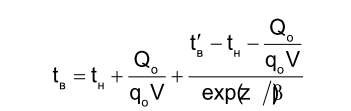 где tв – внутренняя температура, которая устанавливается в помещении через время z в часах, после наступления исходного события, ⁰С; z – время отсчитываемое после начала н исходного события, ч; t'в – температура в отапливаемом помещении, которая была в момент начала исходного события, ⁰С; tн – температура наружного воздуха, усредненная на периоде времени z, ⁰С; Q0 – подача теплоты в помещение, Дж/ч; q0V – удельные расчетные тепловые потери здания, Дж/(ч×0С); β – коэффициент аккумуляции помещения (здания), ч. Для расчета времени снижения температуры в жилом задании до +12°С при внезапном прекращении теплоснабжения эта формула при Q0 / q0V = 0 имеет следующий вид: 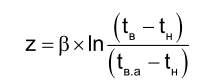 где tв.а. – внутренняя температура, которая устанавливается критерием отказа теплоснабжения (+12°С для жилых зданий). Расчет проводится для каждой градации повторяемости температуры наружного воздуха. По данным СНиП 23-01-99 «Строительная климатология» было рассчитано время снижения температуры внутри отапливаемых помещений до +8˚С при отключении систем теплоснабжения. Расчет проводился при коэффициенте аккумуляции β=40 часов. Данные расчеты приведены в таблице 11.2.1.Рисунок 11.2.1 – Зависимость температуры воздуха в помещении от времени после отключения отопления при наружной tнаруж. = -250СТаблица 11.2.1 – Расчет среднего времени восстановления отказавших участков теплотрассы котельных Новоалександровского городского округа При устранении аварии более расчётного лимита времени «Теплоснабжающая организация» обязана совместно с «Собственниками» и «Управляющей организацией» произвести спуск теплоносителя из систем отопления и воды из системы водоснабжения во всех отключенных домах и строениях, а в дальнейшем и отключенного участка теплосети, ЦТП и ИТП, во избежание замораживания их и цепочного, лавинообразного развития аварии.11.3 Результаты оценки вероятности отказа (аварийной ситуации) и безотказной (безаварийной) работы системы теплоснабжения по отношению к потребителям, присоединенным к магистральным и распределительным теплопроводамТепловые сети Кугоейского сельского поселения состоят из не резервируемых участков. В соответствии со СНиП 41-02-2003 минимально допустимые показатели вероятности безотказной работы следует принимать (пункт «6.26») для:– источника теплоты Рит = 0,97;– тепловых сетей Ртс = 0,9;– потребителя теплоты Рпт = 0,99;– системы централизованного теплоснабжения (СЦТ) в целом: Рсцт = 0,9×0,97×0,99 = 0,86.Нормативные показатели безотказности тепловых сетей обеспечиваются следующими мероприятиями: – установлением предельно допустимой длины нерезервированных участков теплопроводов (тупиковых, радиальных, транзитных) до каждого потребителя или теплового пункта; – местом размещения резервных трубопроводных связей между радиальными теплопроводами; – достаточностью диаметров, выбираемых при проектировании новых или реконструируемых существующих теплопроводов для обеспечения резервной подачи теплоты потребителям при отказах; – необходимостью замены на конкретных участках тепловых сетей, теплопроводов и конструкций на более надежные, а также обоснованность перехода на надземную или тоннельную прокладку; – очередностью ремонтов и замен теплопроводов, частично или полностью утративших свой ресурс. Оценка надежности теплоснабжения разрабатывается в соответствии с подпунктом «и» пункта 19 и пункта 46 Постановления Правительства от 22 февраля 2012 г. № 154 «Требования к схемам теплоснабжения». Нормативные требования к надежности теплоснабжения установлены в СП 124.13330.2012 «Тепловые сети» в части пунктов 6.276.31 раздела «Надежность». В СП 124.13330.2012 надежность теплоснабжения определяется по способности проектируемых и действующих источников теплоты, тепловых сетей и в целом систем централизованного теплоснабжения обеспечивать в течение заданного времени требуемые режимы, параметры и качество теплоснабжения (отопления, вентиляции, горячего водоснабжения), а также технологических потребностей предприятий в паре и горячей воде, обеспечивать нормативные показатели вероятности безотказной работы, коэффициент готовности и живучести. На основе данных о частоте (потоке) отказов участков тепловой сети, температур наружного воздуха и данных о времени восстановления (ремонта) элемента (участка, НС, компенсатора и т.д.) тепловых сетей определяют вероятность отказа теплоснабжения потребителя. В случае отсутствия достоверных данных о времени восстановления теплоснабжения потребителей рекомендуется использовать эмпирическую зависимость для времени, необходимом для ликвидации повреждения, предложенную Е.Я. Соколовым: 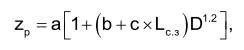 где а, b, c – постоянные коэффициенты, зависящие от способа укладки теплопровода (подземный, надземный) и его конструкции, а также от способа диагностики места повреждения и уровня организации ремонтных работ; LС.З. – расстояние между секционирующими задвижками, м; D – условный диаметр трубопровода, м. Согласно рекомендациям Е.Я. Соколова, для подземной прокладки теплопроводов в непроходных каналах значения постоянных коэффициентов равны: a=6; b=0,5; c=0,0015. Значения расстояний между секционирующими задвижками LС.З. берутся из соответствующей базы предоставленных данных.  Если эти значения отсутствуют, тогда расчет выполняется по значениям, определенным СП 124.13330.2012 «Тепловые сети»: 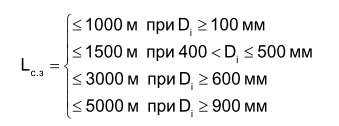 Расчет выполняется для каждого участка, входящего в путь от источника до абонента:– вычисляется время ликвидации повреждения на i-м участке; – по каждой градации повторяемости температур вычисляется допустимое время проведения ремонта; – вычисляется относительная и накопленная частота событий, при которых время снижения температуры до критических значений меньше, чем время ремонта повреждения; – вычисляются относительные доли и поток отказов участка тепловой сети, способный привести к снижению температуры в отапливаемом помещении до температуры +12 ⁰С: 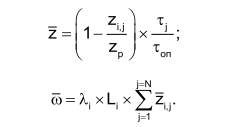 – вычисляется вероятность безотказной работы участка тепловой сети относительно абонента 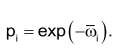 Расчет резервируемых линий осуществляется следующим образом: 1. производится расчет надежности каждой из резервных линий в отдельности      в соответствии с методикой, описанной ранее; 2. полученные вероятности безотказной работы каждой из резервных линий суммируются, а полученное значение (не более 1,0) используется для расчета исследуемого участка теплосети от источника до потребителя. Таблица 11.3.1 — Вероятности безотказной работы участков сетей Кугоейского сельского поселенияРисунок 11.3.1 – Вероятность безотказной работы котельной СОШ № 10Рисунок 11.3.2 – Вероятность безотказной работы котельной детского сада «Алёнушка»11.4 Результаты оценки коэффициентов готовности теплопроводов к несению тепловой нагрузкиСогласно СП 124.13330.2012 «Тепловые сети» (п. 6.29) минимально допустимый коэффициент готовности СЦТ к исправной работе Кг принимается 0,97.Для расчета показателя готовности учитываются следующие показатели:– готовность СЦТ к отопительному сезону;– достаточность установленной тепловой мощности источника теплоты для обеспечения исправного функционирования СЦТ при нерасчетных похолоданиях;– способность тепловых сетей обеспечить исправное функционирование СЦТ при нерасчетных похолоданиях;– организационные и технические меры, необходимые для обеспечения исправного функционирования СЦТ на уровне заданной готовности;– максимально допустимое число часов готовности для источника теплоты;– температуру наружного воздуха, при которой обеспечивается заданная внутренняя температура воздуха.Готовность к исправной работе системы определяется по уравнению:z1 – число часов ожидания неготовности СЦТ в период стояния нерасчетных температур наружного воздуха в данной местности. Определяется по климатологическим данным с учетом способности системы обеспечивать заданную температуру в помещениях;z2 – число часов ожидания неготовности источника тепла. Принимается по среднестатистическим данным z2 ≤ 50 часов;z3 – число часов ожидания неготовности тепловых сетей.z4 – число часов ожидания неготовности абонента. Принимается по среднестатистическим данным z4 ≤ 10 часов.11.5 Результатов оценки недоотпуска тепловой энергии по причине отказов (аварийных ситуаций) и простоев тепловых сетей и источников тепловой энергииНедоотпуска тепловой энергии по причине отказов (аварийных ситуаций) и простоев тепловых сетей и источников тепловой энергии на территории Кугоейского сельского поселения не происходилоГЛАВА 12. ОБОСНОВАНИЕ ИНВЕСТИЦИЙ В СТРОИТЕЛЬСТВО, РЕКОНСТРУКЦИЮ И ТЕХНИЧЕСКОЕ ПЕРЕВООРУЖЕНИЕ12.1 Оценка финансовых потребностей для осуществления строительства, реконструкции и технического перевооружения источников тепловой энергии и тепловых сетейИсточником необходимых инвестиций, обеспечивающих финансовые потребности для строительства, реконструкции и технического перевооружения источников тепловой энергии и тепловых сетей Кугоейского сельского поселения, планируются бюджет поселения и внебюджетные источники, для реконструкции тепловых сетей – бюджет края и внебюджетные источники.12.2 Обоснованные предложения по источникам инвестиций, обеспечивающих финансовые потребности для осуществления строительства, реконструкции и технического перевооружения источников тепловой энергии и тепловых сетейИсточником необходимых инвестиций, обеспечивающих финансовые потребности для переоснащения котельных Кугоейского сельского поселения, планируются бюджет поселения и внебюджетные источники, для реконструкции тепловых сетей – бюджет края и внебюджетные источники.12.3 Расчеты экономической эффективности инвестицийРасчеты экономической эффективности инвестиций разрабатываются при формировании инвестиционной программы теплоснабжающей организации.12.4 Расчеты ценовых последствий для потребителей при реализации программ строительства, реконструкции и технического перевооружения систем теплоснабженияМероприятия, предусмотренные схемой теплоснабжения, инвестируются за счет предприятий, а также из бюджетов поселения и района. Компенсация на единовременные затраты, необходимые для реконструкции сетей, может быть включена в тариф на тепло.ГЛАВА 13. ИНДИКАТОРЫ РАЗВИТИЯ СИСТЕМ ТЕПЛОСНАБЖЕНИЯ ПОСЕЛЕНИЯ, ГОРОДС КОГО ОКРУГА, ГОРОДА ФЕДЕРАЛЬНОГО ЗНАЧЕНИЯ13.1 Индикаторы развития систем теплоснабжения Кугоейского сельского поселенияИндикаторы развития систем теплоснабжения Кугоейского сельского поселения на весь расчетный период приведены в таблице 13.1.1.Таблица 13.1.1 – Индикаторы развития систем теплоснабжения Кугоейского сельского поселения13.2 Ценовые зоны теплоснабженияЦеновые зоны теплоснабжения – населенные пункты, которые по решению местной власти перешли на метод «альтернативной котельной», то есть те, где цены на тепловую энергию для потребителей ограничены предельным уровнем.
Для отнесения к ценовым зонам теплоснабжения муниципалитеты должны соответствовать следующим критериям (ч.1 ст. 23.3. 190-ФЗ):утверждена схема теплоснабжения;совместное обращение власти муниципалитета и ЕТО в Правительство об отнесении к ценовой зоне;согласие губернатора на отнесение к ценовой зоне. Ценовые зоны теплоснабжения на территории Кугоейского сельского поселения отсутствуют.ГЛАВА 14. ЦЕНОВЫЕ (ТАРИФНЫЕ) ПОСЛЕДС ТВИЯ14.1 Тарифно-балансовые расчетные модели теплоснабжения потребителей по каждой системе теплоснабженияТарифно-балансовые расчетные модели теплоснабжения потребителей по каждой системе теплоснабжения не производились.14.2 Тарифно-балансовые расчетные модели теплоснабжения потребителей по каждой единой теплоснабжающей организацииТарифно-балансовые расчетные модели теплоснабжения потребителей по каждой единой теплоснабжающей организации не производились.14.3 Результаты оценки ценовых (тарифных) последствий реализации проектов схемы теплоснабжения на основании разработанных тарифно-балансовых моделейОсновные параметры формирования тарифов:• тариф ежегодно формируется и пересматривается;• в необходимую валовую выручку для расчета тарифа включаются экономически обоснованные эксплуатационные затраты;• исходя из утвержденных финансовых потребностей реализации проектов схемы, в течение установленного срока возврата инвестиций в тариф включается инвестиционная составляющая, складывающаяся из амортизации по объектам инвестирования и расходов на финансирование реализации проектов схемы из прибыли с учетом возникающих налогов;• тарифный сценарий обеспечивает финансовые потребности планируемых проектов схемы и необходимость выполнения финансовых обязательств перед финансирующими организациями;• для обеспечения доступности услуг потребителям должны быть выработаны меры сглаживания роста тарифов при инвестировании.Таким образом, в рамках этой финансовой модели: тариф ежегодно пересматривается или индексируется.В большинстве случаев источниками финансирования инвестиционной программы в коммунальной сфере являются заемные средства (не менее 80% инвестиционных затрат), привлекаемые на срок 5-6 лет; тарифное сглаживание может быть обеспечено также постепенным «нагружением» тарифа инвестиционной составляющей, которая обеспечивает возврат и обслуживание привлеченных займов; при этом должен быть предусмотрен и согласован с банком индивидуальный график возврата займов неравными долями; это непривычно для банков, но достижимо и является самой эффективной и доступной мерой по сглаживанию тарифных последствий инвестирования; такая схема позволяет осуществить капитальные вложения (реконструкцию) в сжатые сроки, растянуть возврат инвестиций на 6-8 лет и обеспечить рост тарифной нагрузки на потребителей ежегодно на уровне 15-22% (после этого срока тариф снижается на величину порядка 20-30%).Рисунок 3 – Тариф на передачу тепловой энергии для потребителей Кугоейского сельского поселенияПоказатели тарифа с 2019 года по 2023 год установлены исходя из предоставленных сетью «Интернет» данных. Показатели тарифа с 2024 по 2030 гг. установлены на основе применения индексов – дефляторов министерства экономического развития российской федерации (Письмо от 21 мая 2012 года n 9833-ак/д03и).Таблица 14.3.1 — Индексы – дефляторы министерства экономического развития российской федерации (Письмо от 21 мая 2012 года n 9833-ак/д03и).ГЛАВА 15. РЕЕСТР ЕДИНЫХ ТЕПЛОСНАБЖАЮЩИХ ОРГАНИЗАЦИЙ15.1 Реестр систем теплоснабжения, содержащий перечень теплоснабжающих организаций, действующих в каждой системе теплоснабжения, расположенных в границах поселения, городского округа, города федерального значенияТаблица 15.1.1 – Реестр систем теплоснабжения, содержащий перечень теплоснабжающих организаций15.2 Реестр единых теплоснабжающих организаций, содержащий перечень систем теплоснабжения, входящих в состав единой теплоснабжающей организацииТаблица 15.2.1 – Реестр единых теплоснабжающих организаций, содержащий перечень систем теплоснабжения15.3 Основания, в том числе критерии, в соответствии с которыми теплоснабжающая организация определена единой теплоснабжающей организациейКритериями определения единой теплоснабжающей организации являются:– владение на праве собственности или ином законном основании источниками тепловой энергии с наибольшей рабочей тепловой мощностью и (или) тепловыми сетями с наибольшей рабочей тепловой мощностью и (или) тепловыми сетями с наибольшей емкостью в границах зоны деятельности единой теплоснабжающей организации;–  размер собственного капитала;– способность в лучшей мере обеспечить надежность теплоснабжения в соответствующей системе теплоснабжения.Теплоснабжающие организация МУП «Тепловые сети» муниципального образования Крыловский район удовлетворяет всем вышеперечисленным критериям.15.4 Заявки теплоснабжающих организаций, поданные в рамках разработки проекта схемы теплоснабжения (при их наличии), на присвоение статуса единой теплоснабжающей организацииСтатус единой теплоснабжающей организации теплоснабжающей организации решением федерального органа исполнительной власти (в отношении городов с населением 500 тысяч человек и более) или органа местного самоуправления при утверждении схемы теплоснабжения поселения, городского округа.В случае, если на территории поселения, городского округа существуют несколько систем теплоснабжения, уполномоченные органы вправе:– определить единую теплоснабжающую организацию в каждой из систем теплоснабжения, расположенных в границах поселения, городского округа;– определить на несколько систем теплоснабжения единую теплоснабжающую организацию.Для присвоения организации статуса единой теплоснабжающей организации на территории поселения, городского округа лица, владеющие на праве собственности или ином законном основании источниками тепловой энергии и (или) тепловыми сетями, подают в уполномоченный орган в течение 1 месяца с даты опубликования сообщения, заявку на присвоение организации статуса единой теплоснабжающей организации с указанием зоны ее деятельности. К заявке прилагается бухгалтерская отчетность, составленная на последнюю отчетную дату перед подачей заявки, с отметкой налогового органа о ее принятии.В случае если в отношении одной зоны деятельности единой теплоснабжающей организации подана 1 заявка от лица, владеющего на праве собственности или ином законном основании источниками тепловой энергии и (или) тепловыми сетями в соответствующей зоне деятельности единой теплоснабжающей организации, то статус единой теплоснабжающей организации присваивается указанному лицу. В случае если в отношении одной зоны деятельности единой теплоснабжающей организации подано несколько заявок от лиц, владеющих на праве собственности или ином законном основании источниками тепловой энергии и (или) тепловыми сетями в соответствующей зоне деятельности единой теплоснабжающей организации.Заявки теплоснабжающих организаций, поданные в рамках разработки проекта схемы теплоснабжения, на присвоение статуса единой теплоснабжающей организации, за 2018 – 2021 годы не зафиксированы.15.5 Описание границ зон деятельности единой теплоснабжающей организации (организаций)Зона действия рассматриваемых источников тепловой энергии – котельных Кугоейского сельского поселения совпадает с зоной действия системы теплоснабжения.Границы зоны деятельности единой теплоснабжающей организации могут быть изменены в следующих случаях:–  подключение к системе теплоснабжения новых теплопотребляющих установок, источников тепловой энергии или разделение систем теплоснабжения;–  технологическое объединение или разделение систем теплоснабжения.ГЛАВА 16. РЕЕСТР ПРОЕКТОВ СХЕМЫ ТЕПЛОСНАБЖЕНИЯ16.1 Перечень мероприятий по строительству, реконструкции или техническому перевооружению источников тепловой энергииМероприятия по строительству, реконструкции или техническому перевооружению источников тепловой энергии в Кугоейском сельском поселении приведены в таблице 16.1.1. Таблица 16.1.1 – Перечень мероприятий16.2 Перечень мероприятий по строительству, реконструкции и техническому перевооружению тепловых сетей и сооружений на нихПеречень мероприятий по реконструкции, техническому перевооружению тепловых сетей и сооружений на них приведены в таблице 16.2.1. Таблица 16.2.1 – Перечень мероприятий16.3 Перечень мероприятий, обеспечивающих переход от открытых систем теплоснабжения (горячего водоснабжения) на закрытые системы горячего водоснабженияДо конца расчетного периода мероприятий, обеспечивающих переход от открытых систем теплоснабжения (ГВС) на закрытые системы горячего водоснабжения, не запланировано.В поселении используется закрытая система ТС.ГЛАВА 17. ЗАМЕЧАНИЯ И ПРЕДЛОЖЕНИЯ К ПРОЕКТУ СХЕМЫ ТЕПЛОСНАБЖЕНИЯ17.1 Перечень всех замечаний и предложений, поступивших при разработке, утверждении и актуализации схемы теплоснабженияПри разработке, утверждении и актуализации схемы теплоснабжения особые замечания и предложения не поступили.17.2 Ответы разработчиков проекта схемы теплоснабжения на замечания и предложенияПри разработке, утверждении и актуализации схемы теплоснабжения особые замечания и предложения не поступили.17.3 Перечень учтенных замечаний и предложений, а также реестр изменений, внесенных в разделы схемы теплоснабжения и главы обосновывающих материалов к схеме теплоснабженияПри разработке, утверждении и актуализации схемы теплоснабжения особые замечания и предложения не поступили.ГЛАВА 18. СВОДНЫЙ ТОМ ИЗМЕНЕНИЙ, ВЫПОЛНЕННЫХ В ДОРАБОТАННОЙ И (ИЛИ) АКТУАЛИЗИРОВАННОЙ СХЕМЕ ТЕПЛОСНАБЖЕНИЯВ разработанной схеме теплоснабжения вносились изменения практически по всем пунктам и разделам в связи с:актуализированными данными в соответствующие разделы;приведением разделов и пунктов схемы в соответствие с «требованиями к схемам теплоснабжения» Постановления Правительства РФ №154 от 22.02.2012 года «О требованиях к схемам теплоснабжения, порядку их разработки и утверждения» с изменениями на 16 июня 2021 года.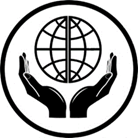 ООО «ЦЕНТР ТЕРРИТОРИАЛЬНОГО РАЗВИТИЯ»Юридический адрес: 355008, Ставропольский край, г. Ставрополь ул. Заводская 11, офис 31ОГРН: 1172651015140, ИНН: 2636214210, КПП: 263601001, ОКПО: 16388302,БИК:040702615Расчетный счет: 40702810960100011712, банк: Ставропольское отделение №52ЗО ПАО Сбербанк, к/с: 30101810907020000615РАЗРАБОТАНО:ООО «Центр территориального развития»Директор __________ Д.В. Миленин«08» ноября 2021г.УТВЕРЖДЕНО:Глава администрацииКугоейского сельского поселенияКрыловского района Краснодарского края_______________________ С.Н. Высочин«___»_______2021г.ГЛАВА 1. СУЩЕСТВУЮЩЕЕ ПОЛОЖЕНИЕ В СФЕРЕ ПРОИЗВОДСТВА, ПЕРЕДАЧИ И ПОТРЕБЛЕНИЯ ТЕПЛОВОЙ ЭНЕРГИИ ДЛЯ ЦЕЛЕЙ ТЕПЛОСНАБЖЕНИЯ11Часть 1. Функциональная структура теплоснабжения111.1.1 Зоны действия производственных котельных111.1.2 Зоны действия индивидуального теплоснабжения111.1.3 Зоны действия отопительных котельных11Часть 2. Источники тепловой энергии131.2.1 Структура и технические характеристики основного оборудования131.2.2 Параметры установленной тепловой мощности теплофикационного оборудования и теплофикационной установки151.2.3 Ограничения тепловой мощности и параметры располагаемой тепловой мощности161.2.4 Объем потребления тепловой энергии (мощности) на собственные и хозяйственные нужды теплоснабжающей организации в отношении источников тепловой энергии и параметры тепловой мощности нетто161.2.5 Срок ввода в эксплуатацию теплофикационного оборудования, год последнего освидетельствования при допуске к эксплуатации после ремонтов, год продления ресурса и мероприятия по продлению ресурса161.2.6 Схемы выдачи тепловой мощности, структура теплофикационных установок171.2.7 Способ регулирования отпуска тепловой энергии от источников тепловой энергии с обоснованием выбора графика изменения температур теплоносителя в зависимости от температуры наружного воздуха171.2.8 Среднегодовая загрузка оборудования181.2.9 Способы учета тепла, отпущенного в тепловые сети181.2.10 Статистика отказов и восстановлений оборудования источников тепловой энергии181.2.11 Предписания надзорных органов по запрещению дальнейшей эксплуатации источника тепловой энергии191.2.12 Перечень источников тепловой энергии и (или) оборудования (турбоагрегатов), входящего в их состав (для источников тепловой энергии, функционирующих в режиме комбинированной выработки электрической и тепловой энергии), которые отнесены к объектам, электрическая мощность которых поставляется в вынужденном режиме в целях обеспечения надежного теплоснабжения потребителей19Часть 3. Тепловые сети, сооружения на них191.3.1 Описание структуры тепловых сетей от каждого источника тепловой энергии, от магистральных выводов до центральных тепловых пунктов (если таковые имеются) или до ввода в жилой квартал или промышленный объект с выделением сетей горячего водоснабжения191.3.2 Карты (схемы) тепловых сетей в зонах действия источников тепловой энергии в электронной форме и (или) бумажном носителе201.3.3 Параметры тепловых сетей, включая год начала эксплуатации, тип изоляции, тип компенсирующих устройств, тип прокладки, краткую характеристику грунтов в местах прокладки с выделением наименее надежных участков, определением их материальной характеристики и тепловой нагрузки потребителей, подключенных к таким участкам201.3.4 Описание типов и количества секционирующей и регулирующей арматуры на тепловых сетях201.3.5 Описание типов и строительных особенностей тепловых пунктов, тепловых камер и павильонов211.3.6 Описание графиков регулирования отпуска тепла в тепловые сети с анализом их обоснованности211.3.7 Фактические температурные режимы отпуска тепла в тепловые сети и их соответствие утвержденным графикам регулирования отпуска тепла в тепловые сети211.3.8 Гидравлические режимы тепловых сетей и пьезометрические графики211.3.9 Статистика отказов тепловых сетей (аварий, инцидентов) за последние 5 лет221.3.10 Статистика восстановлений (аварийно-восстановительных ремонтов) тепловых сетей и среднее время, затраченное на восстановление работоспособности тепловых сетей, за последние 5 лет221.3.11 Описание процедур диагностики состояния тепловых сетей и планирования капитальных (текущих) ремонтов221.3.12 Описание периодичности и соответствия техническим регламентам и иным обязательным требованиям процедур летних ремонтов с параметрами и методами испытаний (гидравлических, температурных, на тепловые потери) тепловых сетей291.3.13 Описание нормативов технологических потерь при передаче тепловой энергии (мощности), теплоносителя, включаемых в расчет отпущенных тепловой энергии (мощности) и теплоносителя301.3.14 Оценка фактических потерь тепловой энергии и теплоносителя при передачи тепловой энергии и теплоносителя по тепловым сетям за последние 3 года311.3.15 Предписания надзорных органов по запрещению дальнейшей эксплуатации участков тепловой сети и результаты их исполнения311.3.16 Описание наиболее распространенных типов присоединений теплопотребляющих установок потребителей к тепловым сетям, определяющих выбор и обоснование графика регулирования отпуска тепловой энергии потребителям311.3.17 Сведения о наличии коммерческого приборного учета тепловой энергии, отпущенной из тепловых сетей потребителям, и анализ планов по установке приборов учета тепловой энергии и теплоносителя311.3.18 Анализ работы диспетчерских служб теплоснабжающих (теплосетевых) организаций и используемых средств автоматизации, телемеханизации и связи311.3.19 Уровень автоматизации и обслуживания центральных тепловых пунктов, насосных станций321.3.20 Сведения о наличии защиты тепловых сетей от превышения давления321.3.21 Перечень выявленных бесхозяйных объектов теплоснабжения и обоснование выбора организации, уполномоченной на их эксплуатацию321.3.22 Данные энергетических характеристик тепловых сетей   (при их наличии)32Часть 4. Зоны действия источников тепловой энергии32Часть 5. Тепловые нагрузки потребителей тепловой энергии, групп потребителей тепловой энергии в зонах действия источников тепловой энергии331.5.1 Описание значений спроса на тепловую мощность в расчетных элементах территориального деления331.5.2 Описание значений расчетных тепловых нагрузок на коллекторах источников тепловой энергии331.5.3 Описание случаев и условий применения отопления жилых помещений в многоквартирных домах с использованием индивидуальных квартирных источников тепловой энергии341.5.4 Описание величины потребления тепловой энергии в расчетных элементах территориального деления за отопительный период и за год в целом341.5.5 Описание существующих нормативов потребления тепловой энергии для населения на отопление и горячее водоснабжение351.5.6 Описание значений тепловых нагрузок, указанных в договорах теплоснабжения35Часть 6. Балансы тепловой мощности и тепловой нагрузки в зонах действия источников тепловой энергии361.6.1 Описание балансов установленной, располагаемой тепловой мощности и тепловой мощности нетто, потерь тепловой мощности в тепловых сетях и расчетной тепловой нагрузки по каждому источнику тепловой энергии361.6.2 Описание резервов и дефицитов тепловой мощности нетто по каждому источнику тепловой энергии361.6.3 Описание гидравлических режимов, обеспечивающих передачу тепловой энергии от источника тепловой энергии до самого удаленного потребителя и характеризующих существующие возможности (резервы и дефициты по пропускной способности) передачи тепловой энергии от источника тепловой энергии к потребителю361.6.4 Описание причины возникновения дефицитов тепловой мощности и последствий влияния дефицитов на качество теплоснабжения371.6.5 Описание резервов тепловой мощности нетто источников тепловой энергии и возможностей расширения технологических зон действия источников тепловой энергии с резервами тепловой мощности нетто в зоны действия с дефицитом тепловой мощности38Часть 7. Балансы теплоносителя381.7.1 Описание балансов производительности водоподготовительных установок теплоносителя для тепловых сетей и максимального потребления теплоносителя в теплоиспользующих установках потребителей в перспективных зонах действия систем теплоснабжения и источников тепловой энергии, в том числе работающих на единую тепловую сеть381.7.2 Описание балансов производительности водоподготовительных установок теплоносителя для тепловых сетей и максимального потребления теплоносителя в аварийных режимах систем теплоснабжения39Часть 8. Топливные балансы источников тепловой энергии и система обеспечения топливом391.8.1 Описание видов и количества используемого основного топлива для каждого источника тепловой энергии391.8.2 Описание видов резервного и аварийного топлива и возможности их обеспечения в соответствии с нормативными требованиями391.8.3 Описание особенностей характеристик видов топлива в зависимости от мест поставки401.8.4 Описание использования местных видов топлива41Часть 9. Надежность теплоснабжения411.9.1 Поток отказов (частота отказов) участков тепловых сетей411.9.2 Частота отключений потребителей451.9.3 Поток (частота) и время восстановления теплоснабжения потребителей после отключений451.9.4 Графические материалы (карты-схемы тепловых сетей и зон ненормативной надежности и безопасности теплоснабжения)451.9.5 Результаты анализа аварийных ситуаций при теплоснабжении, расследование причин которых осуществляется федеральным органом исполнительной власти, уполномоченным на осуществление федерального государственного энергетического надзора, в соответствии с Правилами расследования причин аварийных ситуаций при теплоснабжении, утвержденными постановлением Правительства Российской Федерации от 17 октября 2015 г. N 1114 "О расследовании причин аварийных ситуаций при теплоснабжении и о признании утратившими силу отдельных положений Правил расследования причин аварий в электроэнергетике"451.9.6 Результаты анализа времени восстановления теплоснабжения потребителей, отключенных в результате аварийных ситуаций при теплоснабжении46Часть 10. Технико-экономические показатели теплоснабжающих и теплосетевых организаций47Часть 11. Цены (тарифы) в сфере теплоснабжения501.11.1 Описание динамики утвержденных цен (тарифов), устанавливаемых органами исполнительной власти субъекта Российской Федерации в области государственного регулирования цен (тарифов) по каждому из регулируемых видов деятельности и по каждой теплосетевой и теплоснабжающей организации с учетом последних 3 лет501.11.2 Описание структуры цен (тарифов), установленных на момент разработки схемы теплоснабжения501.11.3 Описание платы за подключение к системе теплоснабжения511.11.4 Описание платы за услуги по поддержанию резервной тепловой мощности, в том числе для социально значимых категорий потребителей55Часть 12. Описание существующих технических и технологических проблем в системах теплоснабжения поселения571.12.1 Описание существующих проблем организации качественного теплоснабжения (перечень причин, приводящих к снижению качества теплоснабжения, включая проблемы в работе теплопотребляющих установок потребителей)571.12.2 Описание существующих проблем организации надежного и безопасного теплоснабжения поселения (перечень причин, приводящих к снижению надежного теплоснабжения, включая проблемы в работе теплопотребляющих установок потребителей)571.12.3 Описание существующих проблем развития систем теплоснабжения591.12.4 Описание существующих проблем надежного и эффективного снабжения топливом действующих систем теплоснабжения591.12.5 Анализ предписаний надзорных органов об устранении нарушений, влияющих на безопасность и надежность системы теплоснабжения59ГЛАВА 2. СУЩЕСТВУЮЩЕЕ И ПЕРСПЕКТИВНОЕ ПОТРЕБЛЕНИЕ ТЕПЛОВОЙ ЭНЕРГИИ НА ЦЕЛИ ТЕПЛОСНАБЖЕНИЯ602.1 Данные базового уровня потребления тепла на цели теплоснабжения602.2 Прогнозы приростов на каждом этапе площади строительных фондов, сгруппированные по расчетным элементам территориального деления и по зонам действия источников тепловой энергии с разделением объектов строительства на многоквартирные дома, индивидуальные жилые дома, общественные здания и производственные здания промышленных предприятий602.3 Прогнозы перспективных удельных расходов тепловой энергии на отопление, вентиляцию и горячее водоснабжение, согласованных с требованиями к энергетической эффективности объектов теплопотребления, устанавливаемых в соответствии с законодательством Российской Федерации612.4 Прогнозы приростов объемов потребления тепловой энергии (мощности) и теплоносителя с разделением по видам теплопотребления в каждом расчетном элементе территориального деления и в зоне действия каждого из существующих или предлагаемых для строительства источников тепловой энергии на каждом этапе622.5 Прогнозы приростов объемов потребления тепловой энергии (мощности) и теплоносителя с разделением по видам теплопотребления в каждом расчетных элементах территориального деления и в зонах действия индивидуального теплоснабжения на каждом этапе622.6 Прогнозы приростов объемов потребления тепловой энергии (мощности) и теплоносителя объектами, расположенными в производственных зонах, при условии возможных изменений производственных зон и их перепрофилирования и приростов объемов потребления тепловой энергии (мощности) производственными объектами с разделением по видам теплопотребления и по видам теплоносителя (горячая вода и пар) в зоне действия каждого из существующих или предлагаемых для строительства источников тепловой энергии на каждом этапе63ГЛАВА 3. ЭЛЕКТРОННАЯ МОДЕЛЬ СИСТЕМЫ ТЕПЛОСНАБЖЕНИЯ ПОСЕЛЕНИЯ64ГЛАВА 4. СУЩЕСТВУЮЩИЕ И ПЕРСПЕКТИВНЫЕ БАЛАНСЫ ТЕПЛОВОЙ МОЩНОСТИ ИСТОЧНИКОВ ТЕПЛОВОЙ ЭНЕРГИИ И ТЕПЛОВОЙ НАГРУЗКИ654.1 Балансы существующей на базовый период схемы теплоснабжения (актуализации схемы теплоснабжения) тепловой мощности и перспективной тепловой нагрузки в каждой из зон действия источников тепловой энергии с определением резервов (дефицитов) существующей располагаемой тепловой мощности источников тепловой энергии, устанавливаемых на основании величины расчетной тепловой нагрузки654.2 Гидравлический расчет передачи теплоносителя для каждого магистрального вывода с целью определения возможности (невозможности) обеспечения тепловой энергией существующих и перспективных потребителей, присоединенных к тепловой сети от каждого источника тепловой энергии67ГЛАВА 5. МАСТЕР-ПЛАН РАЗВИТИЯ СИСТЕМ ТЕПЛОСНАБЖЕНИЯ ПОСЕЛЕНИЯ, ГОРОДСКОГО ОКРУГА, ГОРОДА ФЕДЕРАЛЬНОГО ЗНАЧЕНИЯ685.1 Описание вариантов (не менее двух) перспективного развития систем теплоснабжения поселения, городского округа, города федерального значения (в случае их изменения относительно ранее принятого варианта развития систем теплоснабжения в утвержденной в установленном порядке схеме теплоснабжения)685.2 Технико-экономическое сравнение вариантов перспективного развития систем теплоснабжения поселения, городского округа, города федерального значения69ГЛАВА 6. СУЩЕСТВУЮЩИЕ И ПЕРСПЕКТИВНЫЕ БАЛАНСЫ ПРОИЗВОДИТЕЛЬНОСТИ ВОДОПОДГОТОВИТЕЛЬНЫХ УСТАНОВОК И МАКСИМАЛЬНОГО ПОТРЕБЛЕНИЯ ТЕПЛОНОСИТЕЛЯ ТЕПЛОПОТРЕБЛЯЮЩИМИ УСТАНОВКАМИ ПОТРЕБИТЕЛЕЙ, В ТОМ ЧИСЛЕ В АВАРИЙНЫХ РЕЖИМАХ706.1 Расчетная величина нормативных потерь теплоносителя в тепловых сетях в зонах действия источников тепловой энергии726.2 Максимальный и среднечасовой расход теплоносителя (расход сетевой воды) на горячее водоснабжение потребителей с использованием открытой системы теплоснабжения в зоне действия каждого источника тепловой энергии, рассчитываемый с учетом прогнозных сроков перевода потребителей, подключенных к открытой системе теплоснабжения (горячего водоснабжения), на закрытую систему горячего водоснабжения736.3 Сведения о наличии баков-аккумуляторов736.4 Нормативный и фактический (для эксплуатационного и аварийного режимов) часовой расход подпиточной воды в зоне действия источников тепловой энергии736.5 Существующий и перспективный баланс производительности водоподготовительных установок и потерь теплоносителя с учетом развития системы теплоснабжения73ГЛАВА 7. ПРЕДЛОЖЕНИЯ ПО СТРОИТЕЛЬСТВУ, РЕКОНСТРУКЦИИ И ТЕХНИЧЕСКОМУ ПЕРЕВООРУЖЕНИЮ ИСТОЧНИКОВ ТЕПЛОВОЙ ЭНЕРГИИ747.1 Описание условий организации централизованного теплоснабжения, индивидуального теплоснабжения, а также поквартирного отопления, которое должно содержать в том числе определение целесообразности или нецелесообразности подключения (технологического присоединения) теплопотребляющей установки к существующей системе централизованного теплоснабжения исходя из недопущения увеличения совокупных расходов в такой системе централизованного теплоснабжения, расчет которых выполняется в порядке, установленном методическими указаниями по разработке схем теплоснабжения747.2 Описание текущей ситуации, связанной с ранее принятыми в соответствии с законодательством Российской Федерации об электроэнергетике решениями об отнесении генерирующих объектов к генерирующим объектам, мощность которых поставляется в вынужденном режиме в целях обеспечения надежного теплоснабжения потребителей747.3 Анализ надежности и качества теплоснабжения для случаев отнесения генерирующего объекта к объектам, вывод которых из эксплуатации может привести к нарушению надежности теплоснабжения (при отнесении такого генерирующего объекта к объектам, электрическая мощность которых поставляется в вынужденном режиме в целях обеспечения надежного теплоснабжения потребителей, в соответствующем году долгосрочного конкурентного отбора мощности на оптовом рынке электрической энергии (мощности) на соответствующий период), в соответствии с методическими указаниями по разработке схем теплоснабжения757.4 Обоснование предлагаемых для строительства источников тепловой энергии с комбинированной выработкой тепловой и электрической энергии для обеспечения перспективных тепловых нагрузок757.5 Обоснование предлагаемых для реконструкции действующих источников тепловой энергии с комбинированной выработкой тепловой и электрической энергии для обеспечения перспективных приростов тепловых нагрузок767.6 Обоснование предложений по переоборудованию котельных в источники тепловой энергии, функционирующие в режиме комбинированной выработки электрической и тепловой энергии, с выработкой электроэнергии на собственные нужды теплоснабжающей организации в отношении источника тепловой энергии, на базе существующих и перспективных тепловых нагрузок767.7 Обоснование предлагаемых для реконструкции котельных с увеличением зоны их действия путем включения в нее зон действия существующих источников тепловой энергии767.7.1 Предлагаемые мероприятия для реконструкции существующих котельных777.8 Обоснование предлагаемых для перевода в пиковый режим работы котельных по отношению к источникам тепловой энергии, функционирующим в режиме комбинированной выработки электрической и тепловой энергии777.9 Обоснование предложений по расширению зон действия действующих источников тепловой энергии, функционирующих в режиме комбинированной выработки электрической и тепловой энергии777.10 Обоснование предлагаемых для вывода в резерв и (или) вывода из эксплуатации котельных при передаче тепловых нагрузок на другие источники тепловой энергии777.11 Обоснование организации индивидуального теплоснабжения в зонах застройки поселения малоэтажными жилыми зданиями787.12 Обоснование перспективных балансов тепловой мощности источников тепловой энергии и теплоносителя и присоединенной тепловой нагрузки в каждой из систем теплоснабжения поселения и ежегодное распределение объемов тепловой нагрузки между источниками тепловой энергии787.13 Анализ целесообразности ввода новых и реконструкции существующих источников тепловой энергии с использованием возобновляемых источников энергии, а также местных видов топлива787.14 Обоснование организации теплоснабжения в производственных зонах на территории поселения787.15 Результаты расчетов радиуса эффективного теплоснабжения78ГЛАВА 8. ПРЕДЛОЖЕНИЯ ПО СТРОИТЕЛЬСТВУ И РЕКОНСТРУКЦИИ ТЕПЛОВЫХ СЕТЕЙ798.1 Предложения по реконструкции и строительству тепловых сетей, обеспечивающих перераспределение тепловой нагрузки из зон с дефицитом тепловой мощности в зоны с избытком тепловой мощности (использование существующих резервов)798.2 Предложения по строительству тепловых сетей для обеспечения перспективных приростов тепловой нагрузки под жилищную, комплексную или производственную застройку во вновь осваиваемых районах поселения798.3 Предложения по строительству тепловых сетей, обеспечивающих условия, при наличии которых существует возможность поставок тепловой энергии потребителям от различных источников тепловой энергии при сохранении надежности теплоснабжения798.4 Предложения по строительству или реконструкции тепловых сетей для повышения эффективности функционирования системы теплоснабжения, в том числе за счет перевода котельных в пиковый режим работы или ликвидации котельных798.5 Предложения по строительству тепловых сетей для обеспечения нормативной надежности теплоснабжения808.6 Предложения по реконструкции тепловых сетей с увеличением диаметра трубопроводов для обеспечения перспективных приростов тепловой нагрузки808.7 Предложения по реконструкции тепловых сетей, подлежащих замене в связи с исчерпанием эксплуатационного ресурса808.8 Предложения по строительству и реконструкции насосных станций80ГЛАВА 9. ПРЕДЛОЖЕНИЯ ПО ПЕРЕВОДУ ОТКРЫТЫХ СИСТЕМ ТЕПЛОСНАБЖЕНИЯ (ГОРЯЧЕГО ВОДОСНАБЖЕНИЯ) В ЗАКРЫТЫЕ СИСТЕМЫ ГОРЯЧЕГО ВОДОСНАБЖЕНИЯ819.1 Технико-экономическое обоснование предложений по типам присоединений теплопотребляющих установок потребителей (или присоединений абонентских вводов) к тепловым сетям, обеспечивающим перевод потребителей, подключенных к открытой системе теплоснабжения (горячего водоснабжения), на закрытую систему горячего водоснабжения 819.2 Выбор и обоснование метода регулирования отпуска тепловой энергии от источников тепловой энергии819.3 Предложения по реконструкции тепловых сетей для обеспечения передачи тепловой энергии при переходе от открытой системы теплоснабжения (горячего водоснабжения) к закрытой системе горячего водоснабжения839.4 Расчет потребности инвестиций для перевода открытой системы теплоснабжения (горячего водоснабжения) в закрытую систему горячего водоснабжения839.5 Оценку целевых показателей эффективности и качества теплоснабжения в открытой системе теплоснабжения (горячего водоснабжения) и закрытой системе горячего водоснабжения839.6 Предложения по источникам инвестиций85ГЛАВА 10. ПЕРСПЕКТИВНЫЕ ТОПЛИВНЫЕ БАЛАНСЫ8610.1 Расчеты по каждому источнику тепловой энергии перспективных максимальных часовых и годовых расходов основного вида топлива для зимнего, летнего и переходного периодов, необходимого для обеспечения нормативного функционирования источников тепловой энергии на территории поселения, городского округа8610.2 Расчеты по каждому источнику тепловой энергии нормативных запасов аварийных видов топлива8810.3 Вид топлива, потребляемый источником тепловой энергии, в том числе с использованием возобновляемых источников энергии и местных видов топлива88ГЛАВА 11. ОЦЕНКА НАДЕЖНОСТИ ТЕПЛОСНАБЖЕНИЯ8911.1 Метод и результаты обработки данных по отказам участков тепловых сетей (аварийным ситуациям), средней частоты отказов участков тепловых сетей (аварийных ситуаций) в каждой системе теплоснабжения8911.2 Метод и результаты обработки данных по восстановлениям отказавших участков тепловых сетей (участков тепловых сетей, на которых произошли аварийные ситуации), среднего времени восстановления отказавших участков тепловых сетей в каждой системе теплоснабжения9111.3 Результаты оценки вероятности отказа (аварийной ситуации) и безотказной (безаварийной) работы системы теплоснабжения по отношению к потребителям, присоединенным к магистральным и распределительным теплопроводам9311.4 Результаты оценки коэффициентов готовности теплопроводов к несению тепловой нагрузки10011.5 Результатов оценки недоотпуска тепловой энергии по причине отказов (аварийных ситуаций) и простоев тепловых сетей и источников тепловой энергии101ГЛАВА 12. ОБОСНОВАНИЕ ИНВЕСТИЦИЙ В СТРОИТЕЛЬСТВО, РЕКОНСТРУКЦИЮ И ТЕХНИЧЕСКОЕПЕРЕВООРУЖЕНИЕ10212.1 Оценка финансовых потребностей для осуществления строительства, реконструкции и технического перевооружения источников тепловой энергии и тепловых сетей10212.2 Обоснованные предложения по источникам инвестиций, обеспечивающих финансовые потребности для осуществления строительства, реконструкции и технического перевооружения источников тепловой энергии и тепловых сетей10212.3 Расчеты экономической эффективности инвестиций10212.4 Расчеты ценовых последствий для потребителей при реализации программ строительства, реконструкции и технического перевооружения систем теплоснабжения102ГЛАВА 13. ИНДИКАТОРЫ РАЗВИТИЯ СИСТЕМ ТЕПЛОСНАБЖЕНИЯ ПОСЕЛЕНИЯ, ГОРОДСКОГО ОКРУГА, ГОРОДА ФЕДЕРАЛЬНОГО ЗНАЧЕНИЯ10313.1 Индикаторы развития систем теплоснабжения10313.2 Ценовые зоны теплоснабжения103ГЛАВА 14. ЦЕНОВЫЕ (ТАРИФНЫЕ) ПОСЛЕДСТВИЯ10514.1 Тарифно-балансовые расчетные модели теплоснабжения потребителей по каждой системе теплоснабжения10514.2 Тарифно-балансовые расчетные модели теплоснабжения потребителей по каждой единой теплоснабжающей организации10514.3 Результаты оценки ценовых (тарифных) последствий реализации проектов схемы теплоснабжения на основании разработанных тарифно-балансовых моделей105ГЛАВА 15. РЕЕСТР ЕДИНЫХ ТЕПЛОСНАБЖАЮЩИХ ОРГАНИЗАЦИЙ10915.1 Реестр систем теплоснабжения, содержащий перечень теплоснабжающих организаций, действующих в каждой системе теплоснабжения, расположенных в границах поселения, городского округа, города федерального значения10915.2 Реестр единых теплоснабжающих организаций, содержащий перечень систем теплоснабжения, входящих в состав единой теплоснабжающей организации10915.3 Основания, в том числе критерии, в соответствии с которыми теплоснабжающая организация определена единой теплоснабжающей организацией10915.4 Заявки теплоснабжающих организаций, поданные в рамках разработки проекта схемы теплоснабжения (при их наличии), на присвоение статуса единой теплоснабжающей организации11015.5 Описание границ зон деятельности единой теплоснабжающей организации (организаций)111ГЛАВА 16. РЕЕСТР ПРОЕКТОВ СХЕМЫ ТЕПЛОСНАБЖЕНИЯ11216.1 Перечень мероприятий по строительству, реконструкции или техническому перевооружению источников тепловой энергии11216.2 Перечень мероприятий по строительству, реконструкции и техническомуперевооружению тепловых сетей и сооружений на них11216.3 Перечень мероприятий, обеспечивающих переход от открытых систем теплоснабжения (горячего водоснабжения) на закрытые системы горячего водоснабжения113ГЛАВА 17. ЗАМЕЧАНИЯ И ПРЕДЛОЖЕНИЯ К ПРОЕКТУ СХЕМЫ ТЕПЛОСНАБЖЕНИЯ11417.1 Перечень всех замечаний и предложений, поступивших при разработке, утверждении и актуализации схемы теплоснабжения11417.2 Ответы разработчиков проекта схемы теплоснабжения на замечания и предложения11417.3 Перечень учтенных замечаний и предложений, а также реестр изменений, внесенных в разделы схемы теплоснабжения и главы обосновывающих материалов к схеме теплоснабжения114ГЛАВА 18. СВОДНЫЙ ТОМ ИЗМЕНЕНИЙ, ВЫПОЛНЕННЫХ В ДОРАБОТАННОЙ И (ИЛИ) АКТУАЛИЗИРОВАННОЙ СХЕМЕ ТЕПЛОСНАБЖЕНИЯ115Приложение. Схемы теплоснабженияОбъектЦелевоеназначениеНазначениеОбеспечиваемыйвидтеплопотребленияНадежностьотпускатеплотыпотребителямКатегория обеспечиваемыхпотребителейКотельная СОШ № 10центральнаяотопительнаяотоплениепервойкатегориивтораяКотельная детского сада «Алёнушка»центральнаяотопительнаяотоплениепервойкатегориивтораяНаименованиеисточника тепловой энергииМарка и количество котловТопливоосновное,(резервное)Температурныйграфик теплоносителя (в наружной сети)ТехническоесостояниеКотельная СОШ № 10КВа-020 «Радон» – 2 шт;природный газ90–70°С52% износКотельная детского сада «Алёнушка»КВа-016 «Радон»-2шт;природный газ90–70°С52% износОборудованиеОборудованиеОборудованиеКотлыКотлыКотлыКотел №1Марка /ТипКва-020 ВодогрейныйКотел №1Производительность, Гкал/ч0,172Котел №2Марка /ТипКва-020 ВодогрейныйКотел №2Производительность, Гкал/ч0,172ОборудованиеОборудованиеОборудованиеКотлыКотлыКотлыКотел №1марка /типКва-016 ВодогрейныйКотел №1Производительность, Гкал/ч0,137Котел №2марка /типКва-016 ВодогрейныйКотел №2Производительность, Гкал/ч0,137Источник тепловой энергииОсновное оборудование источника тепловой энергииОсновное оборудование источника тепловой энергииУстановленная тепловая мощность основного оборудования источника тепловой энергии, Гкал/чТехнические ограничения на использование установленной тепловой мощностиФактический КПД, %Располагаемая мощность основного оборудования источника тепловой энергии, Гкал/чИсточник тепловой энергииТип (марка)ПроизводительностьКотельная СОШ № 10Ква-020 "Радон" – 2 шт;0,172 Гкал/ч0,344Отсутствует-0,125Котельная детского сада «Алёнушка»КВа-016 "Радон"-2шт;0,137 Гкал/ч0,344Отсутствует-0,161Наименование и адресГод ввода вэксплуатациюОграничениятепловой мощностиРасполагаемаятепловая мощность, Гкал/чКотельная СОШ № 102008г.0,2190,125Котельная детского сада «Алёнушка»2008г.0,1130,161КотельнаяМарка и количествокотловЗатраты тепловой мощности на собственные и хозяйственные нужды, Гкал/чМощность источника тепловой энергиинетто, Гкал/чКотельная СОШ № 10Ква-020 "Радон" – 2 шт;0,00130,1237Котельная детского сада «Алёнушка»КВа-016 "Радон" – 2шт;0,00060,1604Наименование и адресМарка и количествокотловГод ввода вэксплуатациюГод последнего освидетельствованияКотельная СОШ № 10Ква-020 "Радон" – 2 шт;2008г.н/уКотельная детского сада «Алёнушка»КВа-016 "Радон"-2шт;2008г.н/у№ п/пПараметрХарактеристика, значение1Вид сетиВодяная2Наружный диаметр, мм63-1003ТеплоносительГорячая вода4Материалсталь5Схема исполнения тепловой сетидвухтрубная6Температура гр.С90-707Общая протяженность сетей, м167,48Теплоизоляцияреконструированных трубопроводов – пенополиуретан (ППУ изоляция), остальные – минеральная вата9Глубина заложения подземных тепловых сетей, м-10Год начала эксплуатации197811Тип прокладкиНадземный14Давление кгс/см23-515Подключенная тепловая нагрузка, Гкал/ч0,332Нормативные значения годовых потерь теплоносителя с его утечкой,  Gут. (м3)Котельная СОШ №106,227Нормативные значения годовых потерь теплоносителя с его утечкой,  Gут. (м3)Котельная детского сада "Аленушка"13,651Технологические потери теплоносителя после плановых ремонтов, Gпл.рем. (М3)Котельная ДК0,8649Технологические потери теплоносителя после плановых ремонтов, Gпл.рем. (М3)Котельная детского сада "Аленушка"1,896Среднечасовая годовая норма потерь теплоносителя с утечкой, m. (м3/ч)Котельная СОШ №100,001642Среднечасовая годовая норма потерь теплоносителя с утечкой, m. (м3/ч)Котельная детского сада "Аленушка"0,003599Годовые технологические тепловые потери с утечкой теплоносителя, Qут. (Гкал/год)Котельная СОШ №100,491Годовые технологические тепловые потери с утечкой теплоносителя, Qут. (Гкал/год)Котельная детского сада "Аленушка"1,08Нормативные технологические потери тепловой энергии на заполнение трубопроводов после плановых ремонтов Qпл.рем. (Гкал/год)Котельная СОШ №100,04Нормативные технологические потери тепловой энергии на заполнение трубопроводов после плановых ремонтов Qпл.рем. (Гкал/год)Котельная детского сада "Аленушка"0,09Нормативные технологические потери тепловой энергии теплопередачей через теплоизоляционные конструкции для каждого диаметра трубопроводов, Гкал/часКотельная СОШ №100,004248Нормативные технологические потери тепловой энергии теплопередачей через теплоизоляционные конструкции для каждого диаметра трубопроводов, Гкал/часКотельная детского сада "Аленушка"0,009112Нормативные технологические потери тепловой энергии теплопередачей через теплоизоляционные конструкции для каждого диаметра трубопроводов, Гкал/годКотельная СОШ №1017,92Нормативные технологические потери тепловой энергии теплопередачей через теплоизоляционные конструкции для каждого диаметра трубопроводов, Гкал/годКотельная детского сада "Аленушка"39,36Общие потери тепловой энергии с теплоносителем и через теплоизоляционные конструкции, Гкал/годКотельная СОШ №1018,451Общие потери тепловой энергии с теплоносителем и через теплоизоляционные конструкции, Гкал/годКотельная детского сада "Аленушка"40,53Наименование теплоисточникаПотери (Гкал/год)Котельная СОШ № 1015,96Котельная детского сада «Алёнушка»10,25Наименование характеристикиПоказательПоказательНаименование характеристикиКотельная СОШ № 10Котельная детского сада «Алёнушка»Тепловые потери, Гкал15,9610,25Удельный расход электроэнергии на транспорт тепловой энергии квт.ч/Гкал15,3241,62Удельный среднечасовой расход сетевой воды на единицу расчетной присоединенной тепловой нагрузки потребителей, (м3/Гкал/ч)56,3956,37Разность температур сетевой воды в подающем и обратном трубопроводах или температура сетевой воды в обратном трубопроводе90-7090-70Потери (затраты) сетевой воды, м3421Группа потребителей2020 г.2021 г.2022 г.2023 г.2024 г.2025-2030 ггКотельная СОШ № 10Котельная СОШ № 10Котельная СОШ № 10Котельная СОШ № 10Котельная СОШ № 10Котельная СОШ № 10Котельная СОШ № 10Население------Бюджетная группа488,2488,2488,2488,2488,2488,2Прочая группа------Итого по котельной488,2488,2488,2488,2488,2488,2Котельная детского сада «Алёнушка»Котельная детского сада «Алёнушка»Котельная детского сада «Алёнушка»Котельная детского сада «Алёнушка»Котельная детского сада «Алёнушка»Котельная детского сада «Алёнушка»Котельная детского сада «Алёнушка»Население−−−−−−Бюджетная группа217,5217,5217,5217,5217,5217,5Прочая группа−−−−−−Итого по котельной217,5217,5217,5217,5217,5217,5Наименование коллектораЗначениеКотельная СОШ № 10Котельная СОШ № 10Тепловая нагрузка на коллекторе, Гкал/ч0,2177Котельная детского сада «Алёнушка»Котельная детского сада «Алёнушка»Тепловая нагрузка на коллекторе, Гкал/ч0,1124ПараметрЗначение в течение годаЗначение в течение годаЗначение в течение годаЗначение в течение годаЗначение в течение годаЗначение в течение годаЗначение в течение годаЗначение в течение годаЗначение в течение годаЗначение в течение годаЗначение в течение годаЗначение в течение годаМесяц123456789101112Среднемесячная и годовая температура воздуха, °С1,82,17,88-----134,7-0,6Потребление тепловой энергии от котельной Котельная СОШ № 10 (Гкал)135,654111,40763,41747,882-----11,52658,58475,657Потребление тепловой энергии от котельной детского сада «Алёнушка» (Гкал)57,7637,16428,49618,81-----6,86734,35344,282Группа потребителей:2021 г.Население-Бюджетная группа705,7Прочая группа-Итого:705,7ВСЕ Существующие потребители тепловой энергииВСЕ Существующие потребители тепловой энергииТепловая нагрузка Гкал/чНаименованиеадресОтоплениеКотельная СОШ № 10Котельная СОШ № 10Котельная СОШ № 10Многоквартирные жилые дома:--Итого:--Бюджетные организации:МБОУ СОШ №10ст. Кугоейская, ул. Ленина, 49 "а"0,219Итого:0,219Прочие потребители:--Итого:--Всего по котельной:0,219Котельная детского сада «Алёнушка»Котельная детского сада «Алёнушка»Котельная детского сада «Алёнушка»Многоквартирные жилые дома:−−Итого:--Бюджетные организации:Д/с "Аленушка"ст. Кугоейская, пер. Зеленый, 7 "а"0,113Итого:0,113Прочие потребители:−−Итого:--Итого по котельной:0,113№ п/пНаименование котельнойУстановленная мощность, Гкал/чРасполагаемая мощность, Гкал/чРасход тепла на собственные нужды котельной, Гкал/чТепловая мощность нетто, Гкал/чПотери в т/с, Гкал/чПрисоединенная нагрузка, Гкал/чРезерв/дефицит тепловой мощности, Гкал/ч1Котельная СОШ № 100,3440,1250,00130,12370,00370,219-0,0992Котельная детского сада «Алёнушка»0,2740,1610,00060,16040,00240,113-0,02Источник тепловой энергииНаименование показателяНаименование показателяИсточник тепловой энергииРезерв тепловой мощности нетто, Гкал/чДефицит тепловой мощности нетто, Гкал/чКотельная СОШ № 1000,099Котельная детского сада «Алёнушка»00,02Источник тепловой энергииОбъем системы централизованного теплоснабжения с учетом систем теплопотребления, м3Существующая производительность водоподготовки, м3/чНормативная производительность водоподготовки, м3/чСуществующая аварийная подпитка химически необработанной и деаэрированной водой, м3/чНормативная аварийная подпитка химически необработанной и деаэрированной водой, м3/чКотельная СОШ № 100,576610,0044-0,0116Котельная детского сада «Алёнушка»1,26410,0095-0,025Наименование теплоисточникаКоличество используемого топливаНаименование теплоисточникаПриродный газ тыс. м3/годКотельная СОШ № 1080,302Котельная детского сада «Алёнушка»31,103№ п/пНаименование котельнойОт источника тепловой энергииОт источника тепловой энергииОт источника тепловой энергииОт источника тепловой энергииОт источника тепловой энергииОт источника тепловой энергииОт источника тепловой энергииОт источника тепловой энергии№ п/пНаименование котельнойНадежность электроснабжения источников тепловой энергииНадежность водоснабжения источников тепловой энергииНадежность топливоснабжения источников тепловой энергииСоответствие тепловой мощности источников тепловой энергии и пропускной способности тепловых сетей расчетным тепловым нагрузкам потребителейУровень резервирования источников тепловой энергии и элементов тепловой сети путем их кольцевания или устройства перемычекТехническое состояние тепловых сетей, характеризуемое наличием ветхих, подлежащих замене трубопроводовКоэффициент надежности системы коммунального теплоснабжения от источника тепловой энергииОценка надежности системы теплоснабжения№ п/пНаименование котельнойКэКвКтКбКрКсК надК сист.1Котельная СОШ № 1010,810,30,20,80,52малонадежная2Котельная детского сада «Алёнушка»10,810,30,20,50,47ненадежнаяТемпературанаружного воздухаВремя восстановления теплоснабжения, ч1096,6978866757651546442338,2235133031-129-227-326-424,3-523-622,06-721,08-820,19-919,37-1018,6-1117,9-1217,26-1316,7-1416-1515,6-1615,08-1714,6-1814,18-1913,77-2013,39МУП «Тепловые сети» муниципального образования Крыловский районМУП «Тепловые сети» муниципального образования Крыловский районПолное наименованиеМуниципальное унитарное предприятие
«Тепловые сети» муниципального образования
Крыловский районСокращенное наименованиеМУП «Тепловые сети» муниципального образования Крыловский районЮр. адрес352080, Россия, Краснодарский край, Крыловский
район, ст.Крыловская, ул. Орджоникидзе,66Телефон(86161) 32-4-32, ПТО: 31-1-81, Директор: 35-9-63Эл. адресteploseti.kryl@mail.ruРеквизитыИНН 2338011479
КПП 233801001ОГРН - 1082362000302Общие данныеРНКБ Банк ПАО г. Симферопольр/с 40702810800130000242
к/с 30101810500000000516
БИК 040349516График работы предприятия:Понедельник, Вторник, Среда, Четверг, с 08-00 до 17-00
Пятница с 08-00 до 16-00
Суббота, Воскресенье - выходной.Дни приема граждан:Вторник, Четверг,с 10-00 до 12-00Наименование регулируемой организацииВид тарифаГодВодаМУП "Тепловые сети" муниципального образования Крыловский районДля потребителей в случае отсутствия дифференциации тарифов по схеме подключенияДля потребителей в случае отсутствия дифференциации тарифов по схеме подключенияДля потребителей в случае отсутствия дифференциации тарифов по схеме подключенияМУП "Тепловые сети" муниципального образования Крыловский районОдноставочный, руб./Гкалс 01.01.2019 по 30.06.20192808,24МУП "Тепловые сети" муниципального образования Крыловский районОдноставочный, руб./Гкалс 01.07.2019 по 31.12.20192877,74МУП "Тепловые сети" муниципального образования Крыловский районОдноставочный, руб./Гкалс 01.01.2020 по 30.06.20202877,74МУП "Тепловые сети" муниципального образования Крыловский районОдноставочный, руб./Гкалс 01.07.2020 по 31.12.20202992,69МУП "Тепловые сети" муниципального образования Крыловский районОдноставочный, руб./Гкалс 01.01.2021 по 30.06.20212992,69МУП "Тепловые сети" муниципального образования Крыловский районОдноставочный, руб./Гкалс 01.07.2021 по 31.12.20213112,40МУП "Тепловые сети" муниципального образования Крыловский районОдноставочный, руб./Гкалс 01.01.2022 по 30.06.20223112,40МУП "Тепловые сети" муниципального образования Крыловский районОдноставочный, руб./Гкалс 01.07.2022 по 31.12.20223187,40МУП "Тепловые сети" муниципального образования Крыловский районОдноставочный, руб./Гкалс 01.01.2023 по 30.06.20233187,40МУП "Тепловые сети" муниципального образования Крыловский районОдноставочный, руб./Гкалс 01.07.2023 по 31.12.20233264,23МУП "Тепловые сети" муниципального образования Крыловский районНаселениеНаселениеНаселениеМУП "Тепловые сети" муниципального образования Крыловский районОдноставочный, руб./Гкалс 01.01.2019 по 30.06.20192808,24МУП "Тепловые сети" муниципального образования Крыловский районОдноставочный, руб./Гкалс 01.07.2019 по 31.12.20192877,74МУП "Тепловые сети" муниципального образования Крыловский районОдноставочный, руб./Гкалс 01.01.2020 по 30.06.20202877,74МУП "Тепловые сети" муниципального образования Крыловский районОдноставочный, руб./Гкалс 01.07.2020 по 31.12.20202992,69МУП "Тепловые сети" муниципального образования Крыловский районОдноставочный, руб./Гкалс 01.01.2021 по 30.06.20212992,69МУП "Тепловые сети" муниципального образования Крыловский районОдноставочный, руб./Гкалс 01.07.2021 по 31.12.20213112,40МУП "Тепловые сети" муниципального образования Крыловский районОдноставочный, руб./Гкалс 01.01.2022 по 30.06.20223112,40МУП "Тепловые сети" муниципального образования Крыловский районОдноставочный, руб./Гкалс 01.07.2022 по 31.12.20223187,40МУП "Тепловые сети" муниципального образования Крыловский районОдноставочный, руб./Гкалс 01.01.2023 по 30.06.20233187,40МУП "Тепловые сети" муниципального образования Крыловский районОдноставочный, руб./Гкалс 01.07.2023 по 31.12.20233264,23Период01.01.19г.01.07.23г.МУП «Тепловые сети» муниципального образования Крыловский район2808,243624,23руб./Гкал (население)2808,243624,23Тариф на передачу тепловой энергии (мощности)00Надбавка к тарифу на тепловую энергию для потребителей00Надбавка к тарифу регулируемых организаций на тепловую энергию00Надбавка к тарифу регулируемых организаций на передачу тепловой энергии00Наименование показателяЕдиница измеренияСроки действия платы за услуги по поддержанию резервной тепловой мощностиСроки действия платы за услуги по поддержанию резервной тепловой мощностиСроки действия платы за услуги по поддержанию резервной тепловой мощностиНаименование показателя2019г.2020г.2021г.Ставка за содержание тепловой мощности, руб./гкал/ч/месруб./Гкал/ч/мес---Группа потребителей-без дифференциациибез дифференциациибез дифференциацииИсточник т. с.Базовый уровень потребления тепла на цели теплоснабжения Гкал./часКоличество вырабатываемого тепла с учетом потерь в сетях Гкал./часКотельная СОШ № 10488,2509,73Котельная детского сада «Алёнушка»217,5230,2Источник ЦТС2021 г. (м3)(существующее состояние)2022 г. (м3)2023 г. (м3)2024 г. (м3)2025 г. (м3)2026-2030 г.г. (м3)Котельная СОШ № 1014658,2400000Котельная детского сада «Алёнушка»6651,0800000Удельный расход теплоэнергииУдельный расход теплоэнергии2021г.2022г.2023г.2024г.2025г.2026-2030гг.1. Котельная СОШ № 101. Котельная СОШ № 101. Котельная СОШ № 101. Котельная СОШ № 101. Котельная СОШ № 101. Котельная СОШ № 101. Котельная СОШ № 101. Котельная СОШ № 10тепловая энергия (мощности), Гкал/Чотопление0,2190,2190,2190,2190,2190,219тепловая энергия (мощности), Гкал/Чприрост нагрузки на отопление000000тепловая энергия (мощности), Гкал/ЧГВС000000тепловая энергия (мощности), Гкал/Чприрост нагрузки на ГВС000000тепловая энергия (мощности), Гкал/Чвентиляция000000тепловая энергия (мощности), Гкал/Чприрост нагрузки на вентиляцию000000тепловая энергия (мощности), Гкал/Читого0,2190,2190,2190,2190,2190,2192.  Котельная детского сада «Алёнушка»2.  Котельная детского сада «Алёнушка»2.  Котельная детского сада «Алёнушка»2.  Котельная детского сада «Алёнушка»2.  Котельная детского сада «Алёнушка»2.  Котельная детского сада «Алёнушка»2.  Котельная детского сада «Алёнушка»2.  Котельная детского сада «Алёнушка»тепловая энергия (мощности), Гкал/Чотопление0,1130,1130,1130,1130,1130,113тепловая энергия (мощности), Гкал/Чприрост нагрузки на отопление000000тепловая энергия (мощности), Гкал/ЧГВС000000тепловая энергия (мощности), Гкал/Чприрост нагрузки на ГВС000000тепловая энергия (мощности), Гкал/Чвентиляция000000тепловая энергия (мощности), Гкал/Чприрост нагрузки на вентиляцию000000тепловая энергия (мощности), Гкал/Читого0,1130,1130,1130,1130,1130,113ПотреблениеПотреблениеГодГодГодГодГодГодГодГодПотреблениеПотребление2021г.2022г.2023г.2024г.2025г.2026г.2027г.2028-2030гг.Котельная СОШ № 10Котельная СОШ № 10Котельная СОШ № 10Котельная СОШ № 10Котельная СОШ № 10Котельная СОШ № 10Котельная СОШ № 10Котельная СОШ № 10Котельная СОШ № 10Котельная СОШ № 10Тепловая энергия(мощности), Гкал/чприрост нагрузки на отопление00000000Тепловая энергия(мощности), Гкал/чприрост нагрузки на ГВС00000000Тепловая энергия(мощности), Гкал/чприрост нагрузки на вентиляцию00000000Всего, Гкал/чВсего, Гкал/ч0,2190,2190,2190,2190,2190,2190,2190,219Теплоноситель, м3/чприрост нагрузки на отопление00000000Теплоноситель, м3/чприрост нагрузки на ГВС00000000Теплоноситель, м3/чприрост нагрузки на вентиляцию00000000Всего, м3/чВсего, м3/ч12,3512,3512,3512,3512,3512,3512,3512,35Котельная детского сада «Алёнушка»Котельная детского сада «Алёнушка»Котельная детского сада «Алёнушка»Котельная детского сада «Алёнушка»Котельная детского сада «Алёнушка»Котельная детского сада «Алёнушка»Котельная детского сада «Алёнушка»Котельная детского сада «Алёнушка»Котельная детского сада «Алёнушка»Котельная детского сада «Алёнушка»Тепловая энергия(мощности), Гкал/чприрост нагрузки на отопление00000000Тепловая энергия(мощности), Гкал/чприрост нагрузки на ГВС00000000Тепловая энергия(мощности), Гкал/чприрост нагрузки на вентиляцию00000000Всего, Гкал/чВсего, Гкал/ч0,1130,17630,1130,1130,1130,1130,1130,113Теплоноситель, м3/чприрост нагрузки на отопление00000000Теплоноситель, м3/чприрост нагрузки на ГВС00000000Теплоноситель, м3/чприрост нагрузки на вентиляцию00000000Всего, м3/чВсего, м3/ч6,379,946,376,376,376,376,376,37ПотреблениеПотреблениеГодГодГодГодГодГодГодГодПотреблениеПотребление2021г.2022г.2023г.2024г.2025г.2026г.2027г.2028-2030гг.Котельная СОШ № 10Котельная СОШ № 10Котельная СОШ № 10Котельная СОШ № 10Котельная СОШ № 10Котельная СОШ № 10Котельная СОШ № 10Котельная СОШ № 10Котельная СОШ № 10Котельная СОШ № 10Тепловая энергия(мощности), Гкал/чприрост нагрузки на отопление00000000Тепловая энергия(мощности), Гкал/чприрост нагрузки на ГВС00000000Тепловая энергия(мощности), Гкал/чприрост нагрузки на вентиляцию00000000Всего, Гкал/чВсего, Гкал/ч00000000Теплоноситель,м3/чприрост нагрузки на отопление00000000Теплоноситель,м3/чприрост нагрузки на ГВС00000000Теплоноситель,м3/чприрост нагрузки на вентиляцию00000000Всего, м3/чВсего, м3/ч00000000Котельная детского сада «Алёнушка»Котельная детского сада «Алёнушка»Котельная детского сада «Алёнушка»Котельная детского сада «Алёнушка»Котельная детского сада «Алёнушка»Котельная детского сада «Алёнушка»Котельная детского сада «Алёнушка»Котельная детского сада «Алёнушка»Котельная детского сада «Алёнушка»Котельная детского сада «Алёнушка»Тепловая энергия(мощности), Гкал/чприрост нагрузки на отопление00000000Тепловая энергия(мощности), Гкал/чприрост нагрузки на ГВС00000000Тепловая энергия(мощности), Гкал/чприрост нагрузки на вентиляцию00000000Всего, Гкал/чВсего, Гкал/ч00000000Теплоноситель, м3/чприрост нагрузки на отопление00000000Теплоноситель, м3/чприрост нагрузки на ГВС00000000Теплоноситель, м3/чприрост нагрузки на вентиляцию00000000Всего, м3/чВсего, м3/ч00000000Наименование источника теплоснабженияУстановленная тепловая мощность, Гкал/чРасполагаемая тепловая мощность, Гкал/чЗатраты тепловой мощности на собственные и хозяйственные нужды, Гкал/чНагрузка потребителей, Гкал/чТепловые потери в тепловых сетях. Гкал/чПрисоединённая тепловая нагрузка (с учётом тепловых потерь в тепловых сетях), Гкал/чРезерв тепловой мощности источников тепла, Гкал/ч2021 год2021 год2021 год2021 год2021 год2021 год2021 год2021 годКотельная СОШ № 100,3440,1250,00130,2190,00370,2227-0,099Котельная детского сада «Алёнушка»0,2740,1610,00060,1130,00240,1803-0,022022 год2022 год2022 год2022 год2022 год2022 год2022 год2022 годКотельная СОШ № 100,3440,1250,00130,2190,00370,2227-0,099Котельная детского сада «Алёнушка»0,2740,1610,00060,1130,00240,1803-0,022023 год 2023 год 2023 год 2023 год 2023 год 2023 год 2023 год 2023 год Котельная СОШ № 100,3440,3440,00130,2190,00370,22270,12Котельная детского сада «Алёнушка»0,2740,2740,00060,1130,00240,18030,0932024 год2024 год2024 год2024 год2024 год2024 год2024 год2024 годКотельная СОШ № 100,3440,3440,00130,2190,00370,22270,12Котельная детского сада «Алёнушка»0,2740,2740,00060,1130,00240,18030,0932025 год2025 год2025 год2025 год2025 год2025 год2025 год2025 годКотельная СОШ № 100,3440,3440,00130,2190,00370,22270,12Котельная детского сада «Алёнушка»0,2740,2740,00060,1130,00240,18030,0932026-2030 год2026-2030 год2026-2030 год2026-2030 год2026-2030 год2026-2030 год2026-2030 год2026-2030 годКотельная СОШ № 100,3440,3440,00130,2190,00370,22270,12Котельная детского сада «Алёнушка»0,2740,2740,00060,1130,00240,18030,093Величина ГодГодГодГодГодГодГодВеличина 2021г.2022г.2023г.2024г.2025г.2026г.2030г.Котельная СОШ № 10Котельная СОШ № 10Котельная СОШ № 10Котельная СОШ № 10Котельная СОШ № 10Котельная СОШ № 10Котельная СОШ № 10Котельная СОШ № 10Существующая производительность водоподготовки, м3/ч1111111Нормативная производительность существующей водоподготовки, м3/ч0,10,10,10,10,10,10,1Существующая аварийная подпитка химически необработанной и деаэрированной водой, м3/ч-------Нормативная аварийная подпитка химически необработанной и деаэрированной водой, м3/ч0,230,230,230,230,230,230,23Котельная детского сада «Алёнушка»Котельная детского сада «Алёнушка»Котельная детского сада «Алёнушка»Котельная детского сада «Алёнушка»Котельная детского сада «Алёнушка»Котельная детского сада «Алёнушка»Котельная детского сада «Алёнушка»Котельная детского сада «Алёнушка»Существующая производительность водоподготовки, м3/ч1111111Нормативная производительность существующей водоподготовки, м3/ч0,00450,00450,00450,00450,00450,00450,0045Существующая аварийная подпитка химически необработанной и деаэрированной водой, м3/ч-------Нормативная аварийная подпитка химически необработанной и деаэрированной водой, м3/ч0,0120,0120,0120,0120,0120,0120,012Зона действияисточника теплоснабженияЗначения величины нормативных потерь теплоносителя в тепловых сетях, м3/часЗначения величины нормативных потерь теплоносителя в тепловых сетях, м3/часЗначения величины нормативных потерь теплоносителя в тепловых сетях, м3/часЗначения величины нормативных потерь теплоносителя в тепловых сетях, м3/часЗначения величины нормативных потерь теплоносителя в тепловых сетях, м3/часЗначения величины нормативных потерь теплоносителя в тепловых сетях, м3/часЗначения величины нормативных потерь теплоносителя в тепловых сетях, м3/часЗона действияисточника теплоснабженияСуществующаяПерспективнаяПерспективнаяПерспективнаяПерспективнаяПерспективнаяПерспективнаяЗона действияисточника теплоснабжения2021г.2022г.2023г.2024г.2025г.2026г.2030г.Котельная СОШ № 100,0016420,0016420,0016420,0016420,0016420,0016420,001642Котельная детского сада «Алёнушка»0,0035990,0035990,0035990,0035990,0035990,0035990,003599ПараметрДля эксплуатационного режимаДля аварийного режимаКотельная СОШ № 10Котельная СОШ № 10Котельная СОШ № 10Нормативный часовой расход подпиточной воды, м3/час0,00440,0116Фактический часовой расход подпиточной воды, м3/час--Котельная детского сада «Алёнушка»Котельная детского сада «Алёнушка»Котельная детского сада «Алёнушка»Нормативный часовой расход подпиточной воды, м3/час0,00950,025Фактический часовой расход подпиточной воды, м3/час--Источник теплоснабженияМероприятиеГод проведенияСумма затрат, (тыс. руб.)Котельная СОШ № 10Замена ШГРП2023г.Сумма определяется проектомКотельная детского сада «Алёнушка»Замена ШГРП.2023г.Сумма определяется проектомИсточник теплоснабженияМероприятиеГод проведенияСумма затрат, (тыс. руб.)Котельная СОШ № 10Демонтаж существующей котельной, ШГРП, дымовой трубы.2023г.Сумма определяется проектомКотельная детского сада «Алёнушка»Демонтаж существующей котельной, ШГРП, дымовой трубы.2023г.Сумма определяется проектомИсточник теплоснабженияМероприятиеГод проведенияСумма затрат, (тыс. руб.)Котельная СОШ № 10Строительство новой блочно ― модульной котельной (планируемая установленная мощность 0,344 Гкал/ч)2023г.Сумма определяется проектомКотельная детского сада «Алёнушка»Строительство новой блочно — модульной котельной (планируемая установленная мощность 0,274 Гкал/ч)2023г.Сумма определяется проектомИсточник теплоснабженияМероприятиеГод проведенияСумма затрат, (тыс. руб.)Котельная СОШ № 10Реконструкция тепловой сети2023г.Сумма определяется проектомКотельная детского сада «Алёнушка»Реконструкция тепловой сети2023г.Сумма определяется проектомИсточниктепловой энергииВид расхода топливаПериодЗначения расхода топлива по этапам (годам)Значения расхода топлива по этапам (годам)Значения расхода топлива по этапам (годам)Значения расхода топлива по этапам (годам)Значения расхода топлива по этапам (годам)Значения расхода топлива по этапам (годам)Значения расхода топлива по этапам (годам)Источниктепловой энергииВид расхода топливаПериод2021г.2022г.2023г.2024г.2025г.2026г.2030г.Котельная СОШ № 10Максимальный часовой, тыс.м3Зимний0,02470,02470,02470,02470,02470,02470,0247Котельная СОШ № 10Максимальный часовой, тыс.м3Летний-------Котельная СОШ № 10Годовой, тыс. м3Зимний80,30280,30280,30280,30280,30280,30280,302Котельная СОШ № 10Годовой, тыс. м3Летний-------Котельная детского сада «Алёнушка»Максимальный часовой, тыс.м3Зимний0,00990,00990,00990,00990,00990,00990,0099Котельная детского сада «Алёнушка»Максимальный часовой, тыс.м3Летний-------Котельная детского сада «Алёнушка»Годовой, тыс. м3Зимний31,10331,10331,10331,10331,10331,10331,103Котельная детского сада «Алёнушка»Годовой, тыс. м3Летний-------Продолжительность работы участка теплосети, лет35151643Значение коэффициента α, ед0,801,001,001,004,2924Интенсивность отказов λ (t) 1/(год∙км)0,06360,050,050,059,28№ п/пТемпературанаружного воздуха, осТемп снижениятемпературы в квартире Т, (0 С в час)Время остывания помещенияЛимит времени на устранение аварий иинцидентов до замерзания теплоносителя в трубах Потребителя, ч100,336,736,72-20,431,531,53-40,427,727,74-60,524,824,85-80,522,422,46-100,620,420,49-120,618,818,88-140,717,417,49-160,716,216,210-180,815,215,211-200,814,314,312-220,913,513,513-240,912,712,714-25112,412,4Наименование участка (района) эксплуатации тепловых сетейДлина участка Т/С, мРасстояние между секционирующими задвижкамиУсловный диаметр трубопровода, ммСрок эксплуатации, летВремя восстановления теплоснабжения, ZpСредняя частота отказов участков Т/С, 1/км/годПоток отказов участка Т/СВероятность безотказной работы участка Т/СКотельная СОШ № 10Котельная СОШ № 10Котельная СОШ № 10Котельная СОШ № 10Котельная СОШ № 10Котельная СОШ № 10Котельная СОШ № 10Котельная СОШ № 10Котельная СОШ № 10Котельная -СОШ №1054,454,440156,0819476670,050,00180,999467940750198Котельная детского сада «Алёнушка»Котельная детского сада «Алёнушка»Котельная детского сада «Алёнушка»Котельная детского сада «Алёнушка»Котельная детского сада «Алёнушка»Котельная детского сада «Алёнушка»Котельная детского сада «Алёнушка»Котельная детского сада «Алёнушка»Котельная детского сада «Алёнушка»Уч1-Уч247,447,489166,08928432560,050,00190,9757455948948Уч2-Уч-311,411,46336,1124435240,06360,00140,999447930599416Уч3-Уч-441,641,6100436,3880387679,280,13650,672435642448465Уч4-Уч512,612,66356,2570566350,050,00080,999657780727629№ п/пИндикаторЕд. изм.Существующие 2021г.Перспективные 2030г.1Количество прекращений подачи тепловой энергии, теплоносителя в результате технологических нарушений на тепловых сетяхЕд.002Количество прекращений подачи тепловой энергии, теплоносителя в результате технологических нарушений на источниках тепловой энергииЕд.003Удельный расход условного топлива на единицу тепловой энергии, отпускаемой с коллекторов источников тепловой энергииУдельный расход условного топлива на единицу тепловой энергии, отпускаемой с коллекторов источников тепловой энергииУдельный расход условного топлива на единицу тепловой энергии, отпускаемой с коллекторов источников тепловой энергииУдельный расход условного топлива на единицу тепловой энергии, отпускаемой с коллекторов источников тепловой энергии3Котельная СОШ № 10Тут/Гкал0,1720,1723Котельная детского сада «Алёнушка»Тут/Гкал0,1720,1724Отношение величины технологических потерь тепловой энергии, теплоносителя к материальной характеристике тепловой сетиОтношение величины технологических потерь тепловой энергии, теплоносителя к материальной характеристике тепловой сетиОтношение величины технологических потерь тепловой энергии, теплоносителя к материальной характеристике тепловой сетиОтношение величины технологических потерь тепловой энергии, теплоносителя к материальной характеристике тепловой сети4Котельная СОШ № 10Гкал/м21,831,834Котельная детского сада «Алёнушка»Гкал/м20,540,545Коэффициент использования установленной тепловой мощностиКоэффициент использования установленной тепловой мощностиКоэффициент использования установленной тепловой мощностиКоэффициент использования установленной тепловой мощности5Котельная СОШ № 100,340,345Котельная детского сада «Алёнушка»0,190,196Удельная материальная характеристика тепловых сетей, приведенная к расчетной тепловой нагрузкеУдельная материальная характеристика тепловых сетей, приведенная к расчетной тепловой нагрузкеУдельная материальная характеристика тепловых сетей, приведенная к расчетной тепловой нагрузкеУдельная материальная характеристика тепловых сетей, приведенная к расчетной тепловой нагрузке6Котельная СОШ № 10м2/Гкал0,01780,01786Котельная детского сада «Алёнушка»м2/Гкал0,00130,00137Доля тепловой энергии, выработанной в комбинированном режиме (как отношение величины тепловой энергии, отпущенной из отборов турбоагрегатов, к общей величине выработанной тепловой энергии в границах поселения, городского округа, города федерального значения)%--8Удельный расход условного топлива на отпуск электрической энергииТут/кВт--9Коэффициент использования теплоты топлива (только для источников тепловой энергии, функционирующихВ режиме комбинированной выработки электрической и тепловой энергии)---10Доля отпуска тепловой энергии, осуществляемого потребителям по приборам учета, в общем объеме отпущенной тепловой энергии%--11Средневзвешенный (по материальной характеристике) срок эксплуатации тепловых сетейСредневзвешенный (по материальной характеристике) срок эксплуатации тепловых сетейСредневзвешенный (по материальной характеристике) срок эксплуатации тепловых сетейСредневзвешенный (по материальной характеристике) срок эксплуатации тепловых сетей11Котельная СОШ № 10лет15-11Котельная детского сада «Алёнушка»лет24,3-12Отношение материальной характеристики тепловых сетей, реконструированных за год, к общей материальной характеристике тепловых сетейОтношение материальной характеристики тепловых сетей, реконструированных за год, к общей материальной характеристике тепловых сетейОтношение материальной характеристики тепловых сетей, реконструированных за год, к общей материальной характеристике тепловых сетейОтношение материальной характеристики тепловых сетей, реконструированных за год, к общей материальной характеристике тепловых сетей12Котельная СОШ № 10%310012Котельная детского сада «Алёнушка»%310013Отношение установленной тепловой мощности оборудования источников тепловой энергии, реконструированного за год, к общей установленной тепловой мощности источников тепловой энергииОтношение установленной тепловой мощности оборудования источников тепловой энергии, реконструированного за год, к общей установленной тепловой мощности источников тепловой энергииОтношение установленной тепловой мощности оборудования источников тепловой энергии, реконструированного за год, к общей установленной тепловой мощности источников тепловой энергииОтношение установленной тепловой мощности оборудования источников тепловой энергии, реконструированного за год, к общей установленной тепловой мощности источников тепловой энергии13Котельная СОШ № 10%-10013Котельная детского сада «Алёнушка»%-100Прогноз индексов-дефляторов и инфляции до 2030 г. (в %, за год к предыдущему году)Прогноз индексов-дефляторов и инфляции до 2030 г. (в %, за год к предыдущему году)Прогноз индексов-дефляторов и инфляции до 2030 г. (в %, за год к предыдущему году)Прогноз индексов-дефляторов и инфляции до 2030 г. (в %, за год к предыдущему году)Прогноз индексов-дефляторов и инфляции до 2030 г. (в %, за год к предыдущему году)Прогноз индексов-дефляторов и инфляции до 2030 г. (в %, за год к предыдущему году)Прогноз индексов-дефляторов и инфляции до 2030 г. (в %, за год к предыдущему году)Прогноз индексов-дефляторов и инфляции до 2030 г. (в %, за год к предыдущему году)Прогноз индексов-дефляторов и инфляции до 2030 г. (в %, за год к предыдущему году)Прогноз индексов-дефляторов и инфляции до 2030 г. (в %, за год к предыдущему году)Прогноз индексов-дефляторов и инфляции до 2030 г. (в %, за год к предыдущему году)Прогноз индексов-дефляторов и инфляции до 2030 г. (в %, за год к предыдущему году)Прогноз индексов-дефляторов и инфляции до 2030 г. (в %, за год к предыдущему году)Прогноз индексов-дефляторов и инфляции до 2030 г. (в %, за год к предыдущему году)Прогноз индексов-дефляторов и инфляции до 2030 г. (в %, за год к предыдущему году)Прогноз индексов-дефляторов и инфляции до 2030 г. (в %, за год к предыдущему году)Прогноз индексов-дефляторов и инфляции до 2030 г. (в %, за год к предыдущему году)Прогноз индексов-дефляторов и инфляции до 2030 г. (в %, за год к предыдущему году)Прогноз индексов-дефляторов и инфляции до 2030 г. (в %, за год к предыдущему году)Прогноз индексов-дефляторов и инфляции до 2030 г. (в %, за год к предыдущему году)Прогноз индексов-дефляторов и инфляции до 2030 г. (в %, за год к предыдущему году)Прогноз индексов-дефляторов и инфляции до 2030 г. (в %, за год к предыдущему году)Прогноз индексов-дефляторов и инфляции до 2030 г. (в %, за год к предыдущему году)Прогноз индексов-дефляторов и инфляции до 2030 г. (в %, за год к предыдущему году)Прогноз индексов-дефляторов и инфляции до 2030 г. (в %, за год к предыдущему году)Прогноз индексов-дефляторов и инфляции до 2030 г. (в %, за год к предыдущему году)2011г. отчет2012г. отчет2013г. оценка2014г.2015 г.2016 г.2017 г.2018 г.2019 г.2020 г.2021 г.2022 г.2023 г.2024 г.2025 г.2026 г.2027 г.2028 г.2030 г.2030 г.2016-2020 г.2021-2025 г.2026-2030 г.2016-2030 г.Производство, передача и распределение электроэнергии, газа, пара и горячей воды (40)1110,1107,5105,0105,3105,3104,4104,3102,7103,5103,5103,4103,3103,1102,9103,3102,0100,3100,2124,0118,1109,0159,6Производство, передача и распределение электроэнергии, газа, пара и горячей воды (40)2112,1101,2105,7104,6104,5102,9103,9103,6103,3103,4103,4103,2103,5101,4100,9100,6125,2118,8110,0163,6Производство, передача и распределение электроэнергии, газа, пара и горячей воды (40)3107,7106,2104,4105,1104,3104,1102,9103,2103,2103,6103,5104,0103,2104,1103,3103,2103,1122,7118,9118,1172,3Системы теплоснабженияКугоейского сельского поселенияНаименованиеИНН/КППТелефон /адрес эл. почтыКотельная СОШ № 10МУП «Тепловые сети» муниципального образования Крыловский районИНН 2338011479
КПП 233801001teploseti.kryl@mail.ru86161) 32-4-32, ПТО: 31-1-81, Директор: 35-9-63Котельная детского сада «Алёнушка»МУП «Тепловые сети» муниципального образования Крыловский районИНН 2338011479
КПП 233801001teploseti.kryl@mail.ru86161) 32-4-32, ПТО: 31-1-81, Директор: 35-9-63Котельная СОШ № 30МУП «Тепловые сети» муниципального образования Крыловский районИНН 2338011479
КПП 233801001teploseti.kryl@mail.ru86161) 32-4-32, ПТО: 31-1-81, Директор: 35-9-63Котельная АФ «Павловская»МУП «Тепловые сети» муниципального образования Крыловский районИНН 2338011479
КПП 233801001teploseti.kryl@mail.ru86161) 32-4-32, ПТО: 31-1-81, Директор: 35-9-63НаименованиеИНН/КППТелефон / адрес эл. почтыСистемы теплоснабжения Кугоейского сельского поселенияМУП «Тепловые сети» муниципального образования Крыловский районИНН 2338011479
КПП 233801001teploseti.kryl@mail.ru86161) 32-4-32, ПТО: 31-1-81, Директор: 35-9-63Котельная СОШ № 10МУП «Тепловые сети» муниципального образования Крыловский районИНН 2338011479
КПП 233801001teploseti.kryl@mail.ru86161) 32-4-32, ПТО: 31-1-81, Директор: 35-9-63Котельная детского сада «Алёнушка»МУП «Тепловые сети» муниципального образования Крыловский районИНН 2338011479
КПП 233801001teploseti.kryl@mail.ru86161) 32-4-32, ПТО: 31-1-81, Директор: 35-9-63Котельная СОШ № 30МУП «Тепловые сети» муниципального образования Крыловский районИНН 2338011479
КПП 233801001teploseti.kryl@mail.ru86161) 32-4-32, ПТО: 31-1-81, Директор: 35-9-63Котельная АФ «Павловская»Источник теплоснабженияМероприятиеГод проведенияСумма затрат, (тыс. руб.)Котельная СОШ №10Строительство новой блочно — модульной котельной (планируемая установленная мощность 0,344 Гкал/ч)2023г.Сумма определяется проектомКотельная детского сада «Алёнушка»Строительство новой блочно — модульной котельной (планируемая установленная мощность 0,274 Гкал/ч)2023г.Сумма определяется проектомКотельная СОШ №10Демонтаж существующей котельной2023г.Сумма определяется проектомКотельная СОШ №10Демонтаж ШГРП2023г.Сумма определяется проектомКотельная СОШ №10Демонтаж дымовой трубы2023г.Сумма определяется проектомКотельная детского сада «Алёнушка»Демонтаж существующей котельной2023г.Сумма определяется проектомКотельная детского сада «Алёнушка»Демонтаж ШГРП2023г.Сумма определяется проектомКотельная детского сада «Алёнушка»Демонтаж дымовой трубы2023г.Сумма определяется проектомИсточник теплоснабженияМероприятиеГод проведенияСумма затрат, (тыс. руб.)Котельная СОШ №10Реконструкция тепловой сети2023г.Сумма определяется проектомКотельная детского сада «Алёнушка»Реконструкция тепловой сети2023г.Сумма определяется проектом